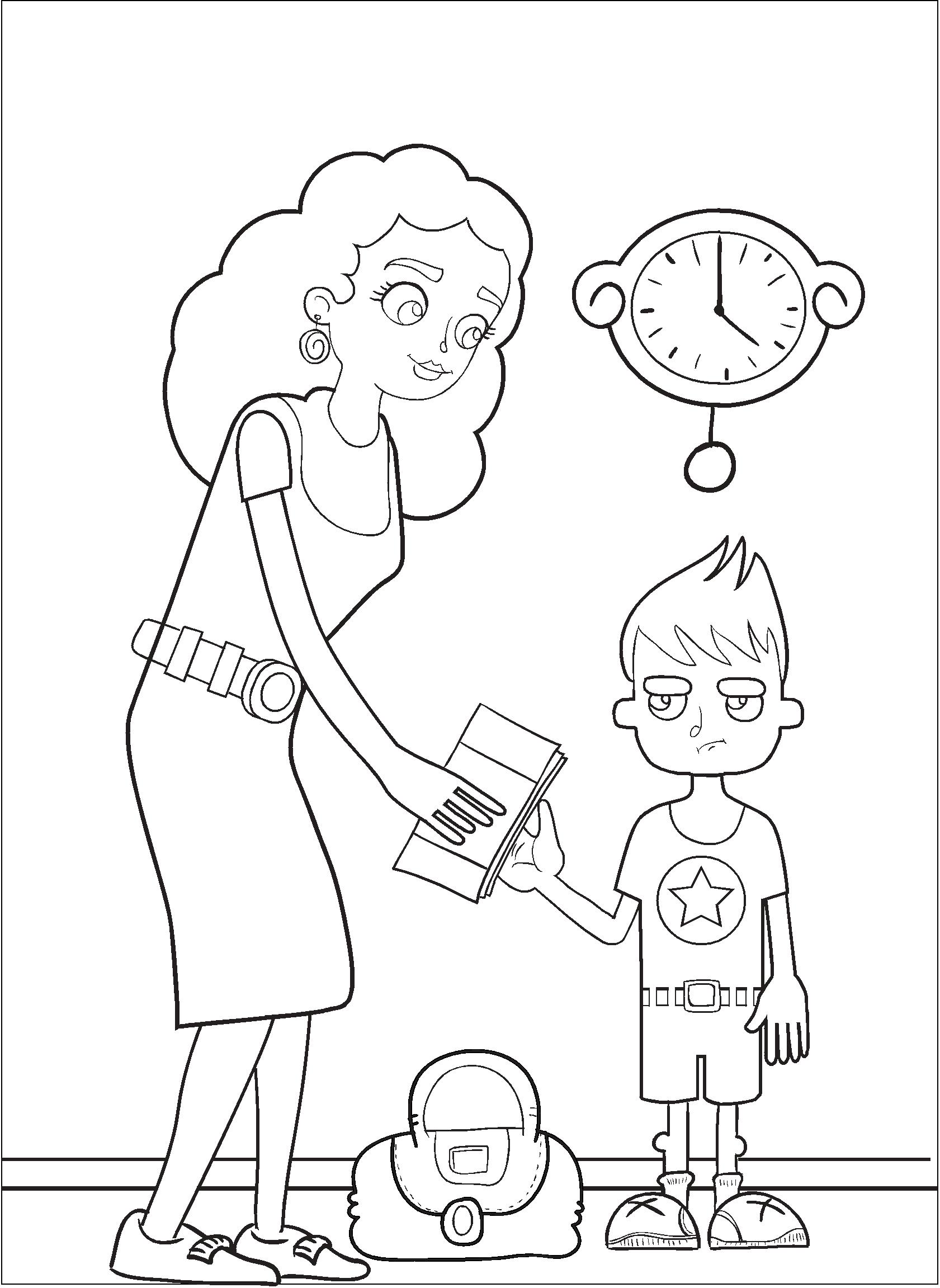 100100Тема 1. Доходы, труд – основа доходов	Задание №1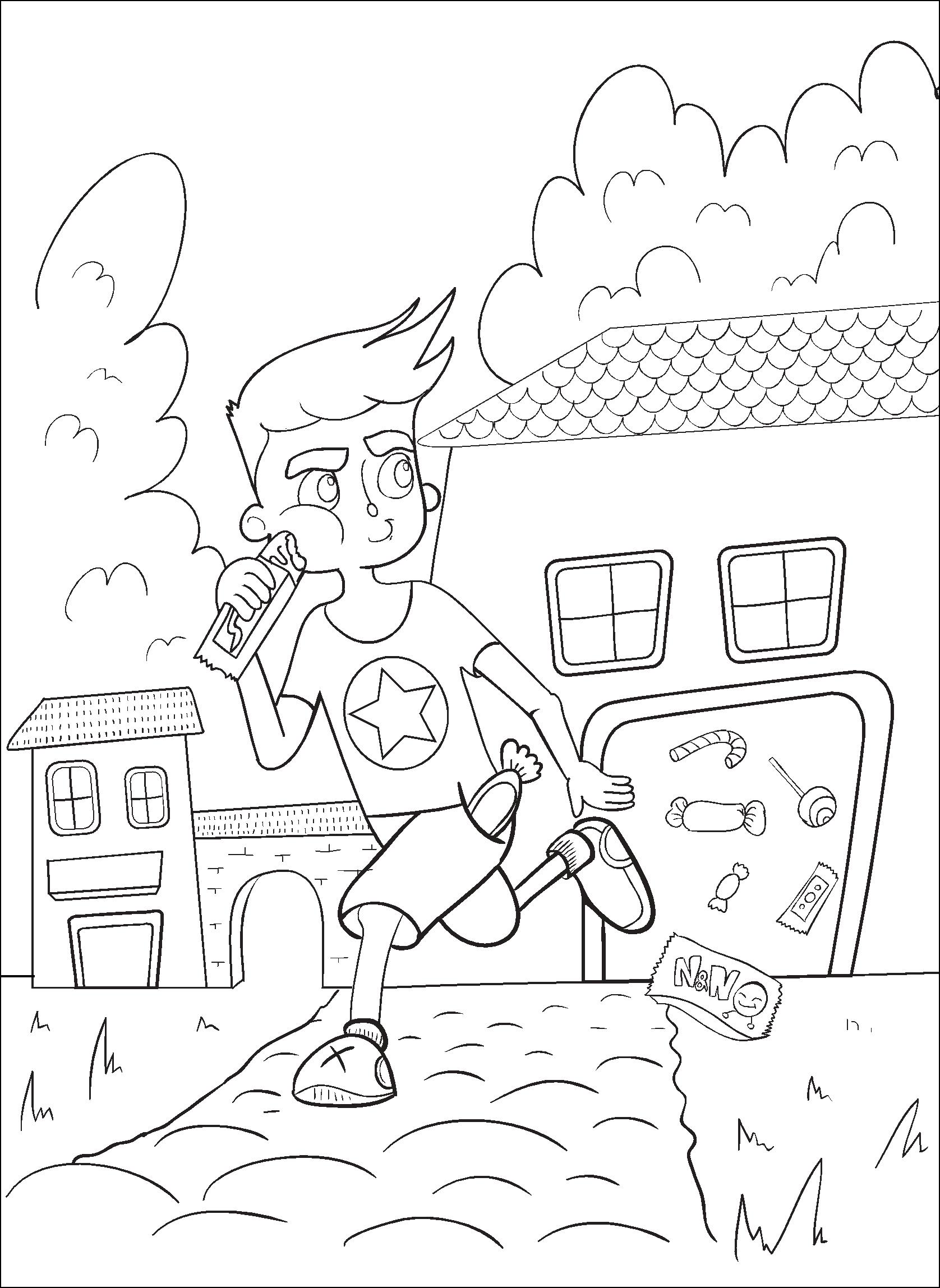 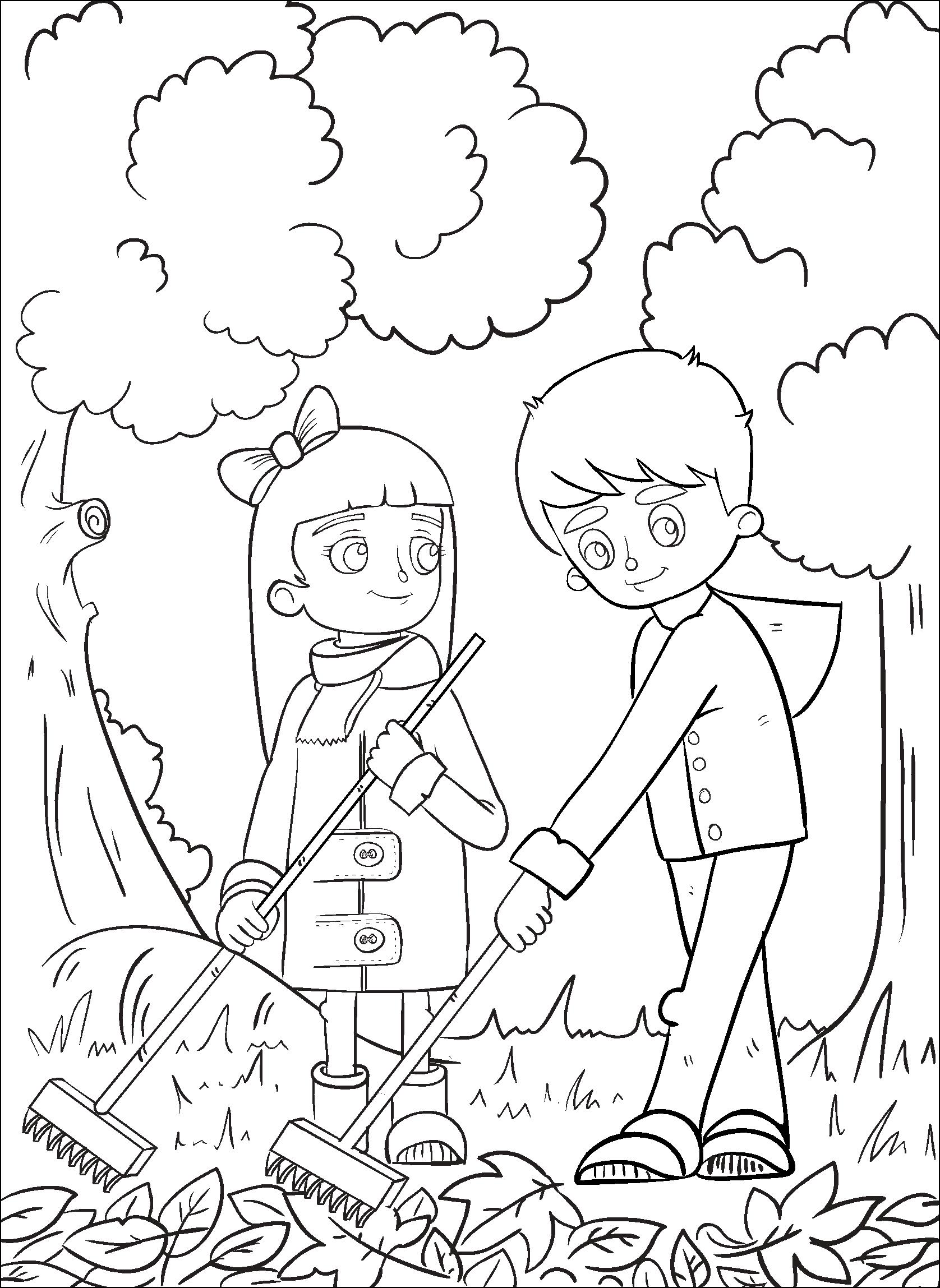 Тема 1. Доходы, труд – основа доходов	Задание №3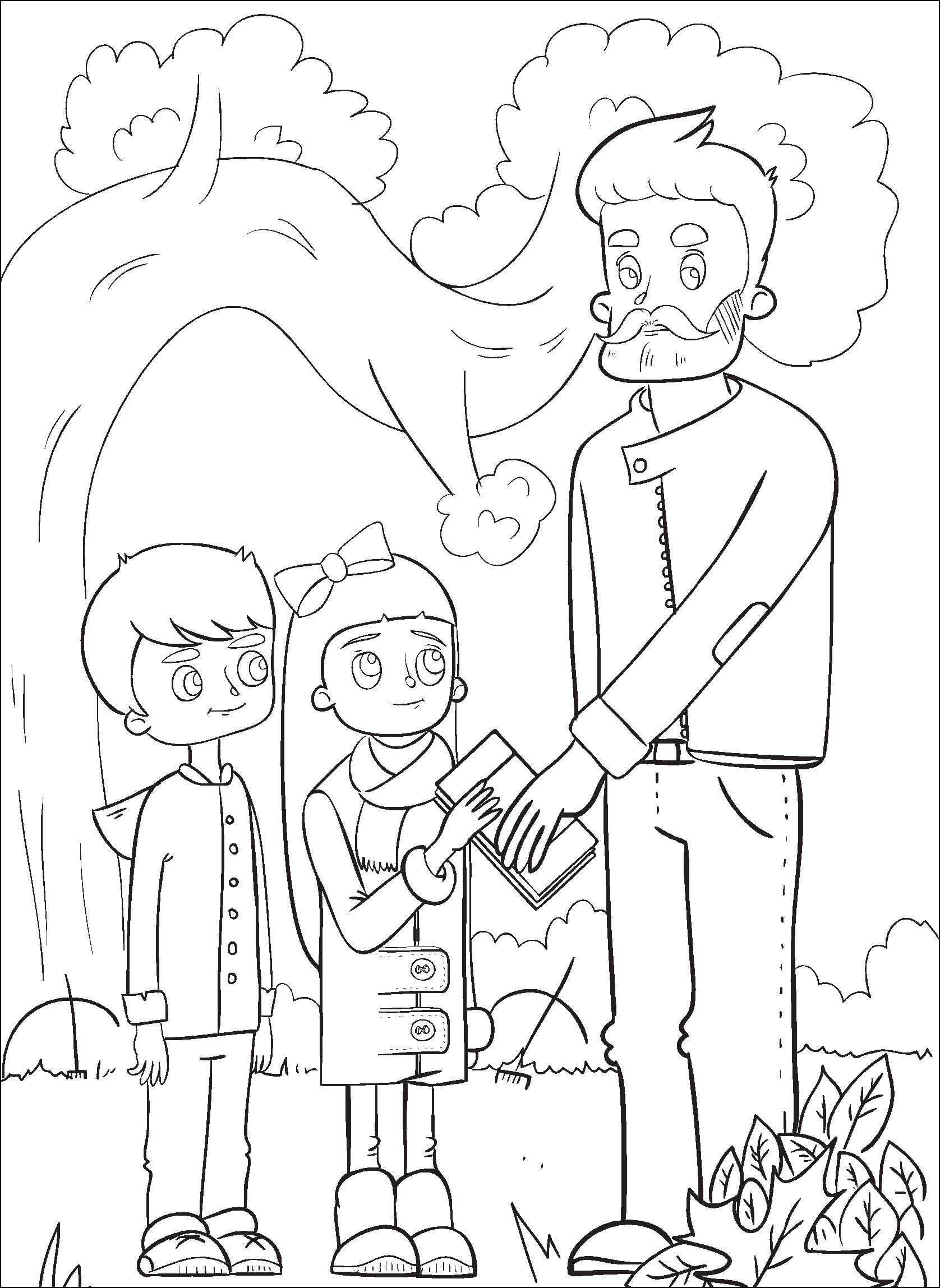 100100Тема 1. Доходы, труд – основа доходов.	Задание №4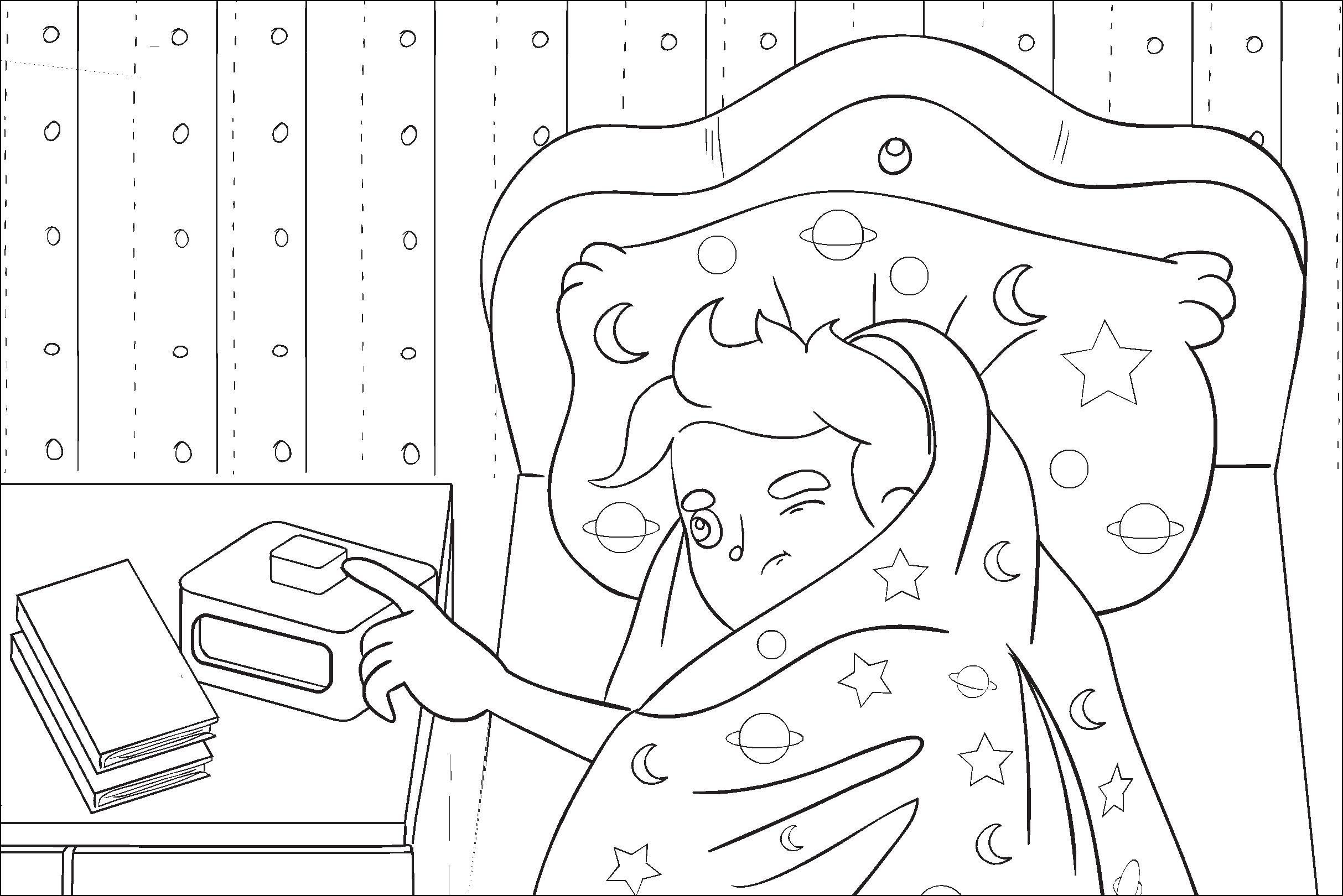 Тема 2. Кто долго спит, тот денег не скопит.в	Задание №1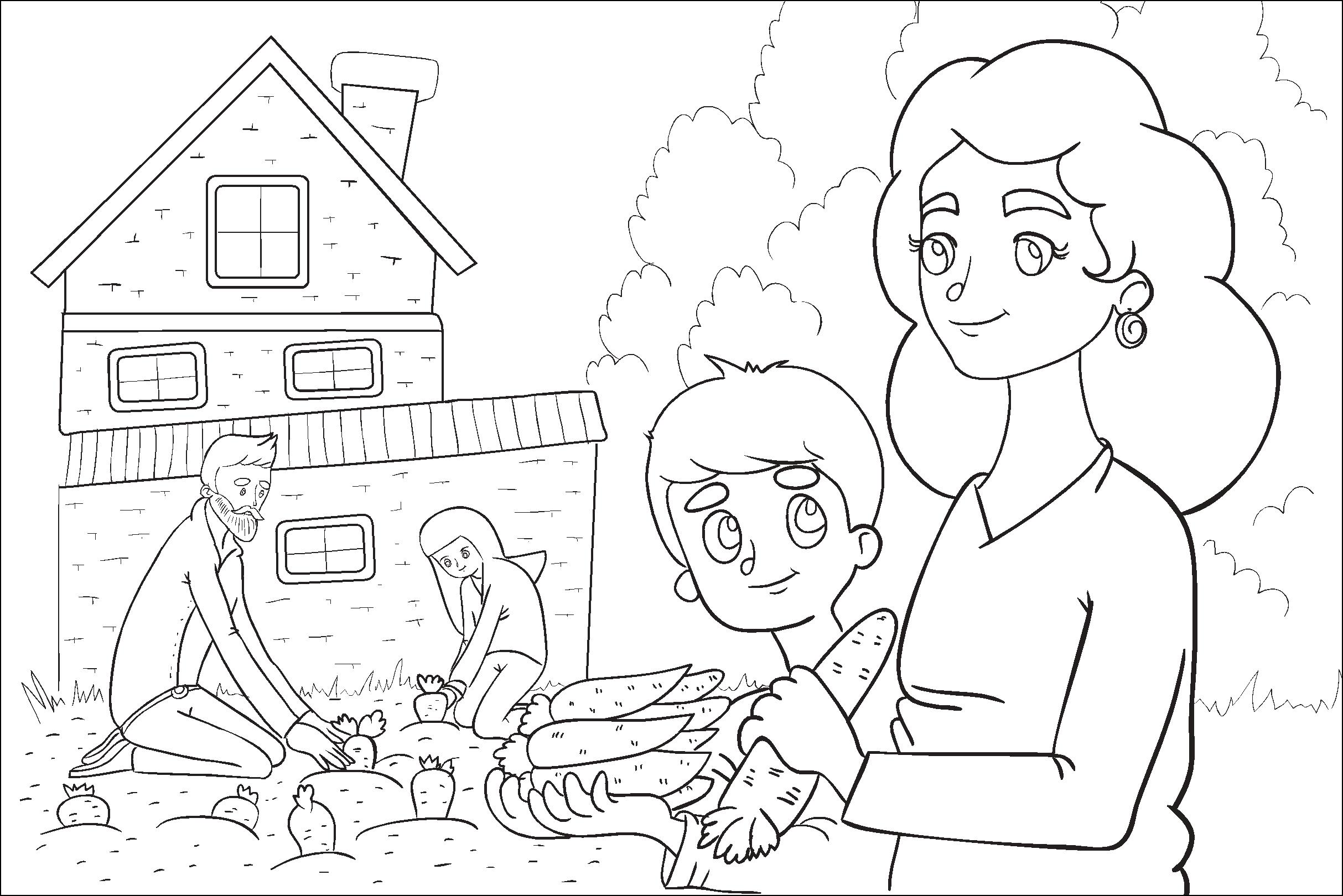 Тема 2. Кто долго спит, тот денег не скопит.	Задание №2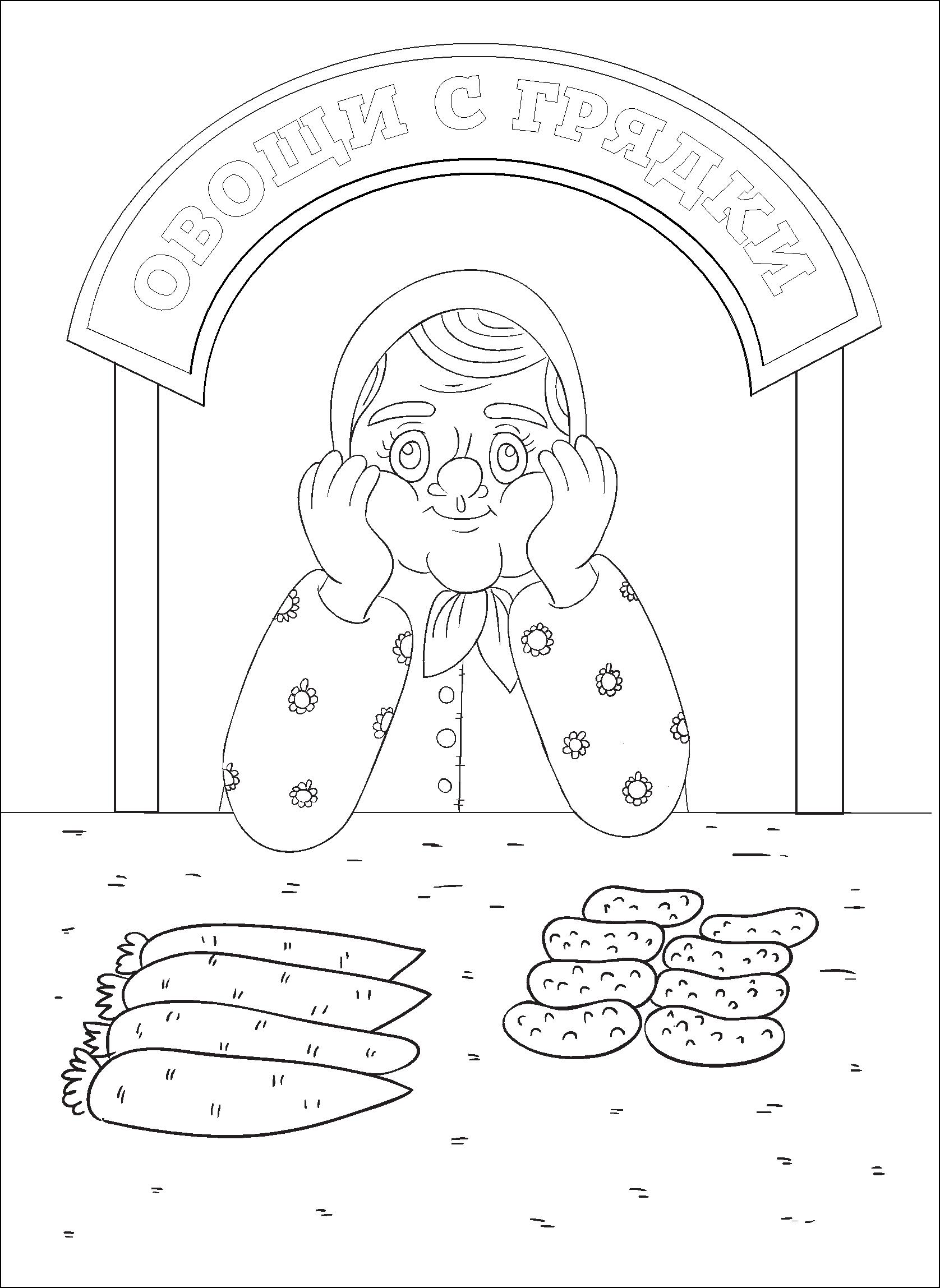 Тема 2. Кто долго спит, тот денег не скопит.	Задание №3СПЕЛЫЕ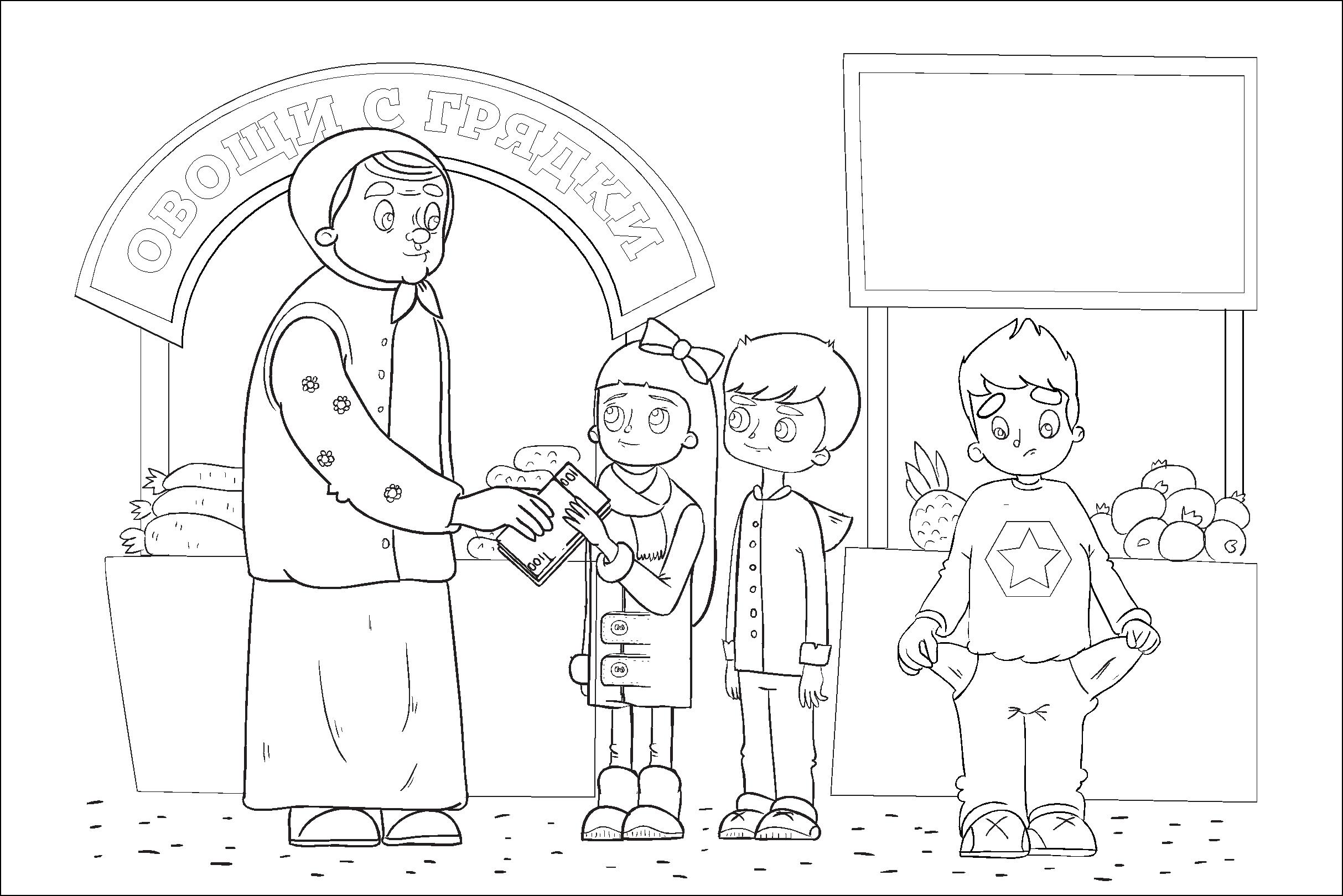 ФРУКТЫ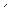 Задание №4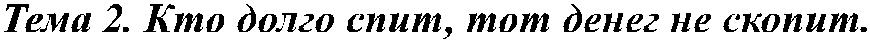 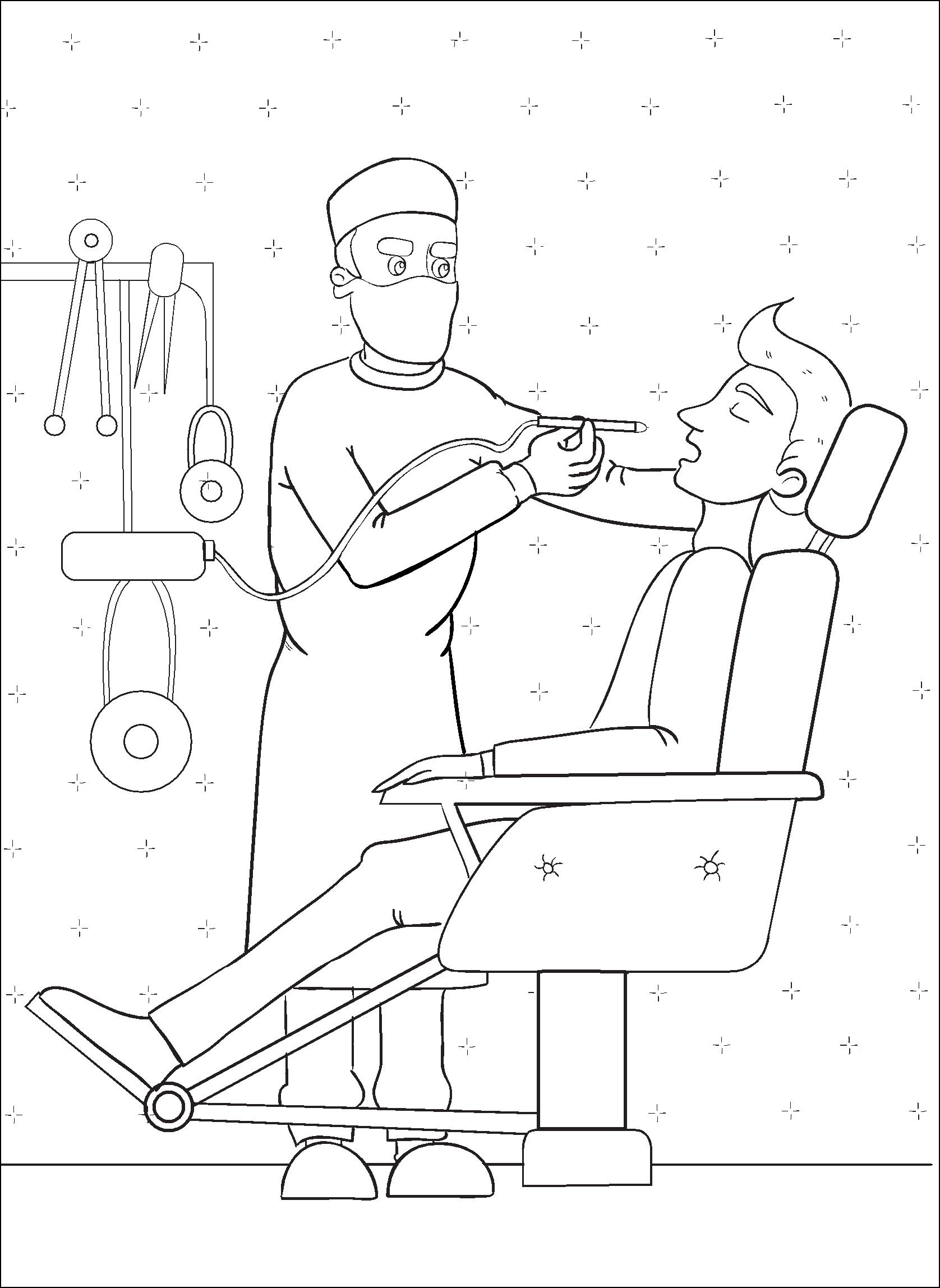 Тема 3. Не легко деньги нажить, а легко прожить .	Задание №1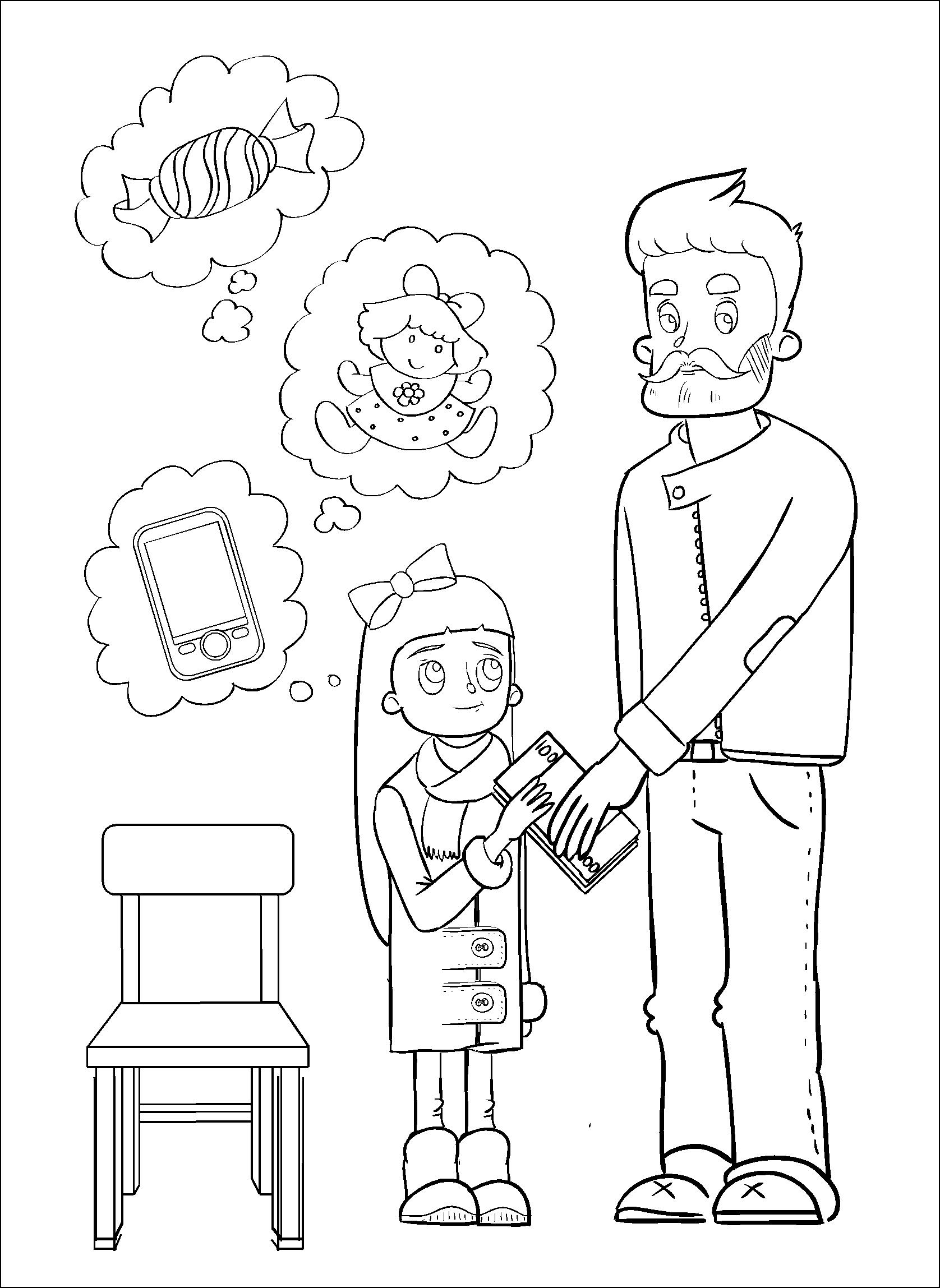 Тема 3. Не легко деньги нажить, а легко прожить .	Задание №2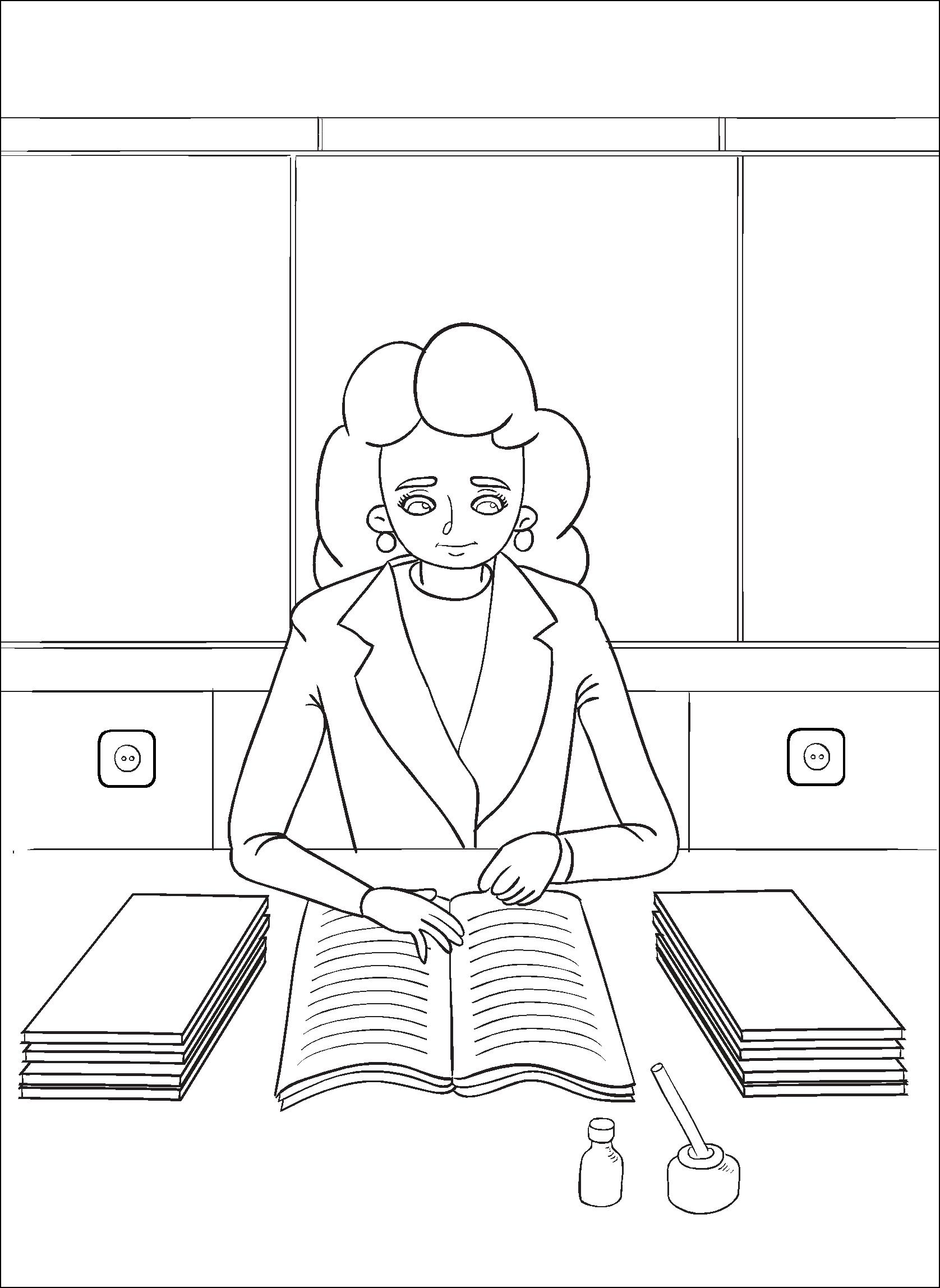 Тема 3. Не легко деньги нажить, а легко прожить .	Задание №3Тема 3.Не легко деньги нажить, а легко прожить .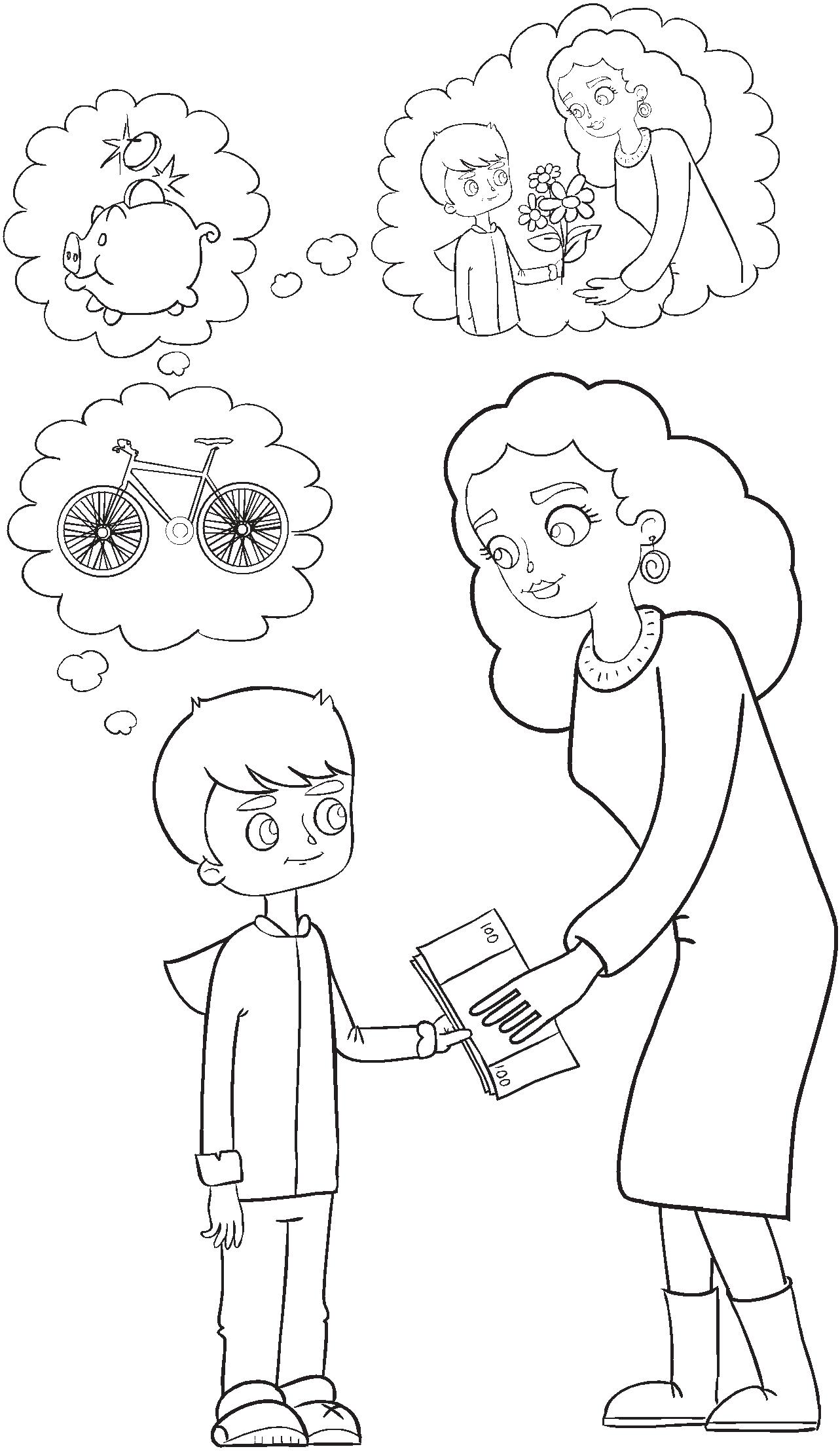 Задание №4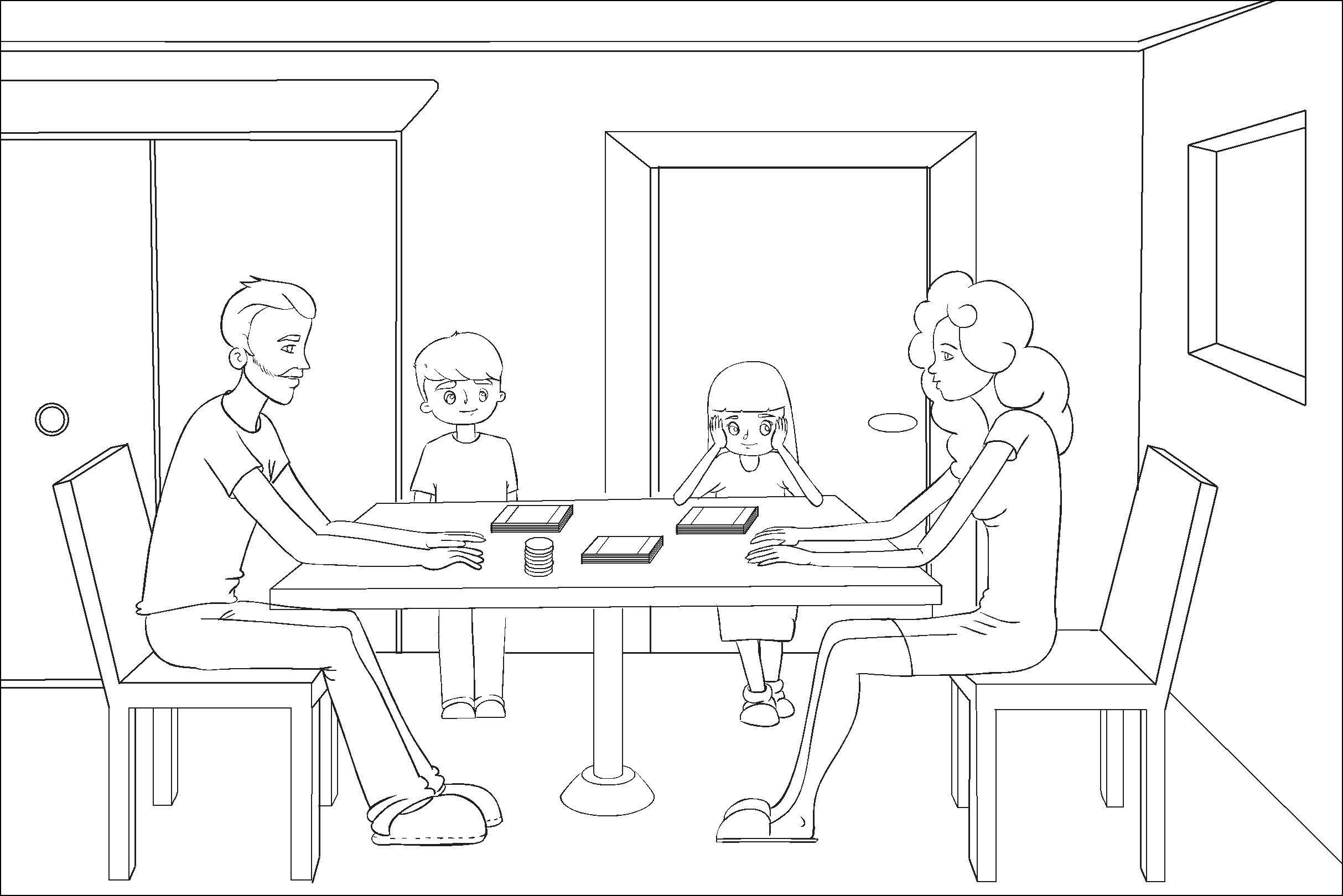 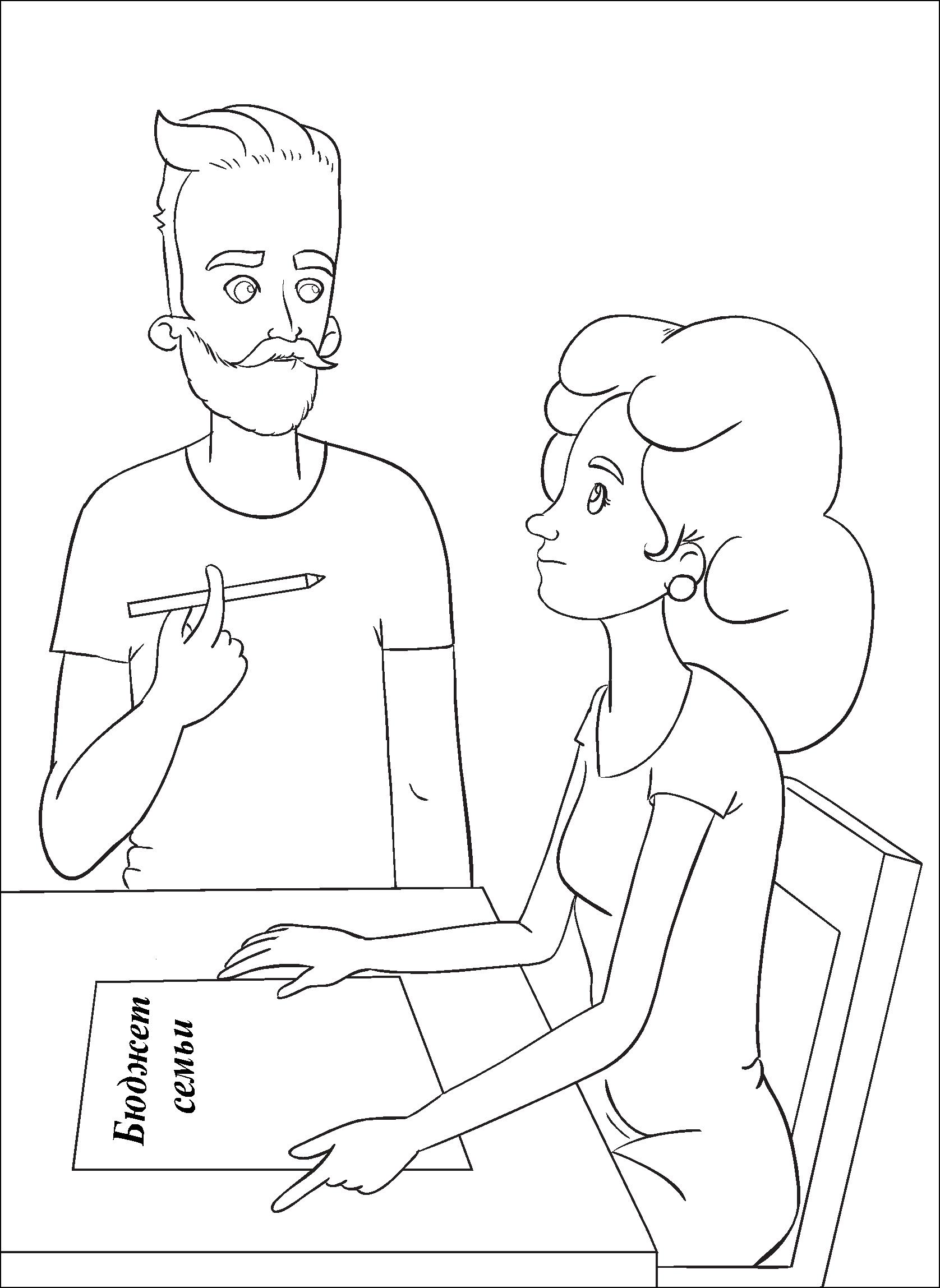 Тема 4. Копейка к копейке – проживёт семейка	Задание №2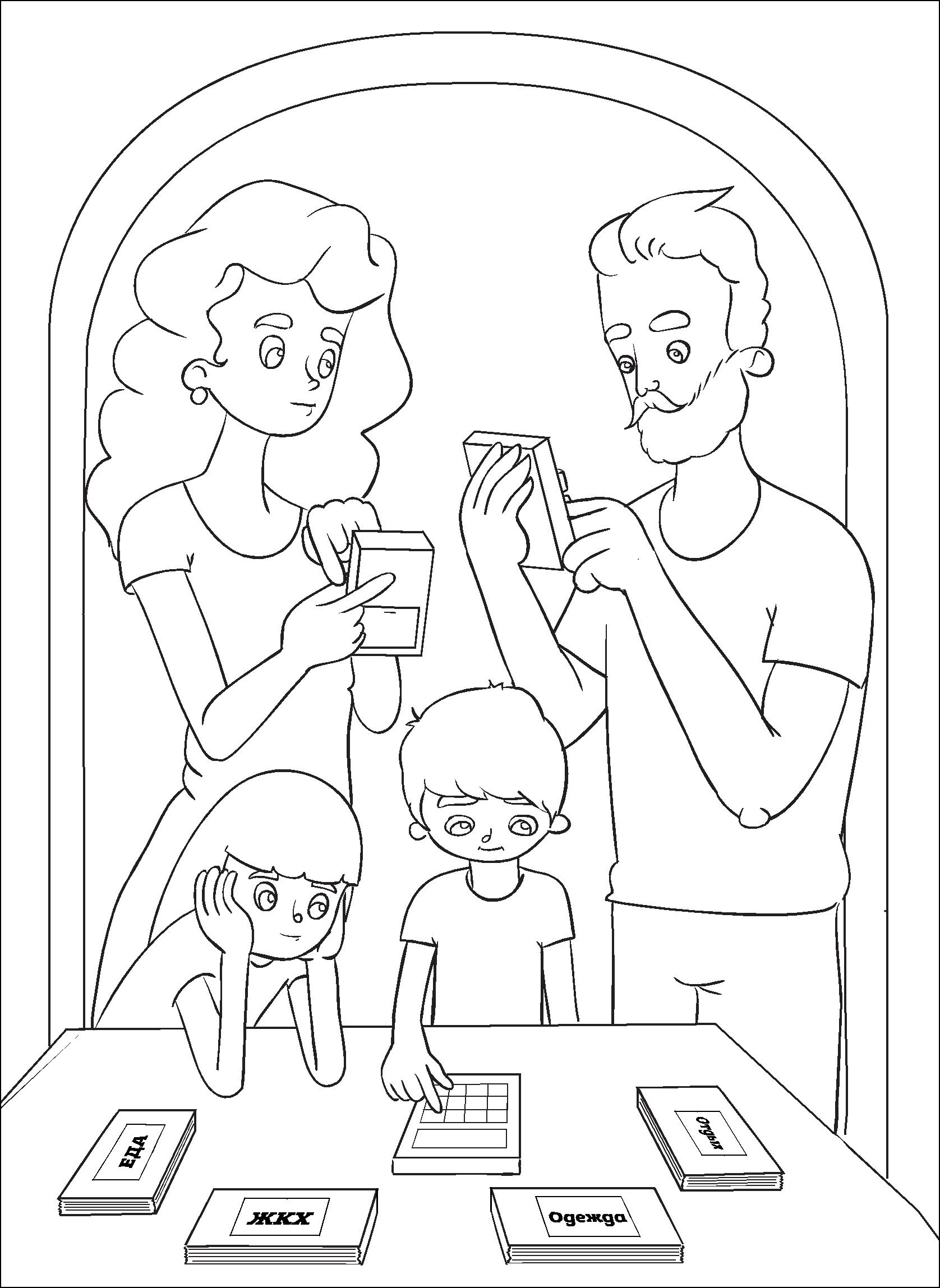 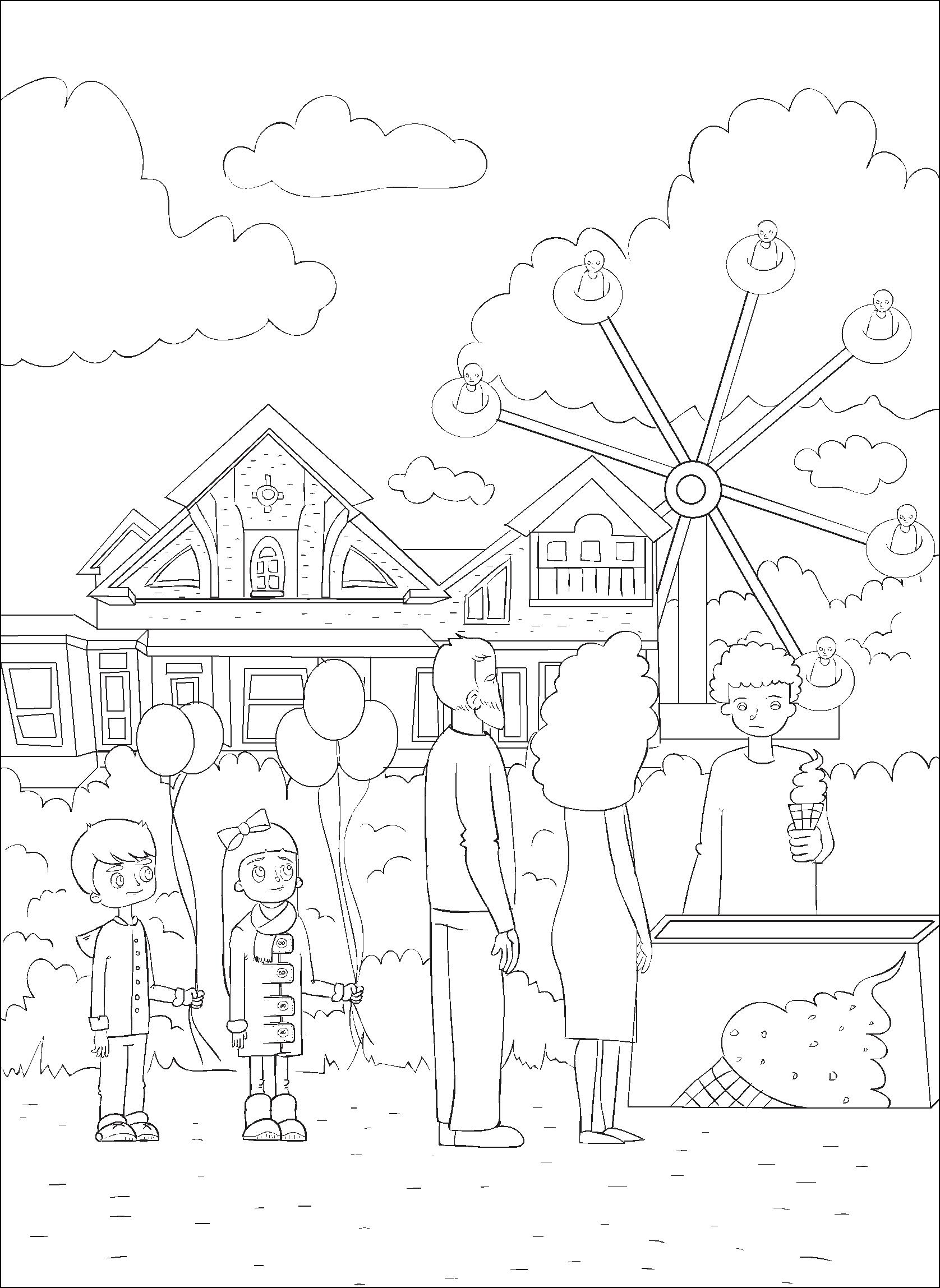 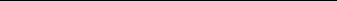 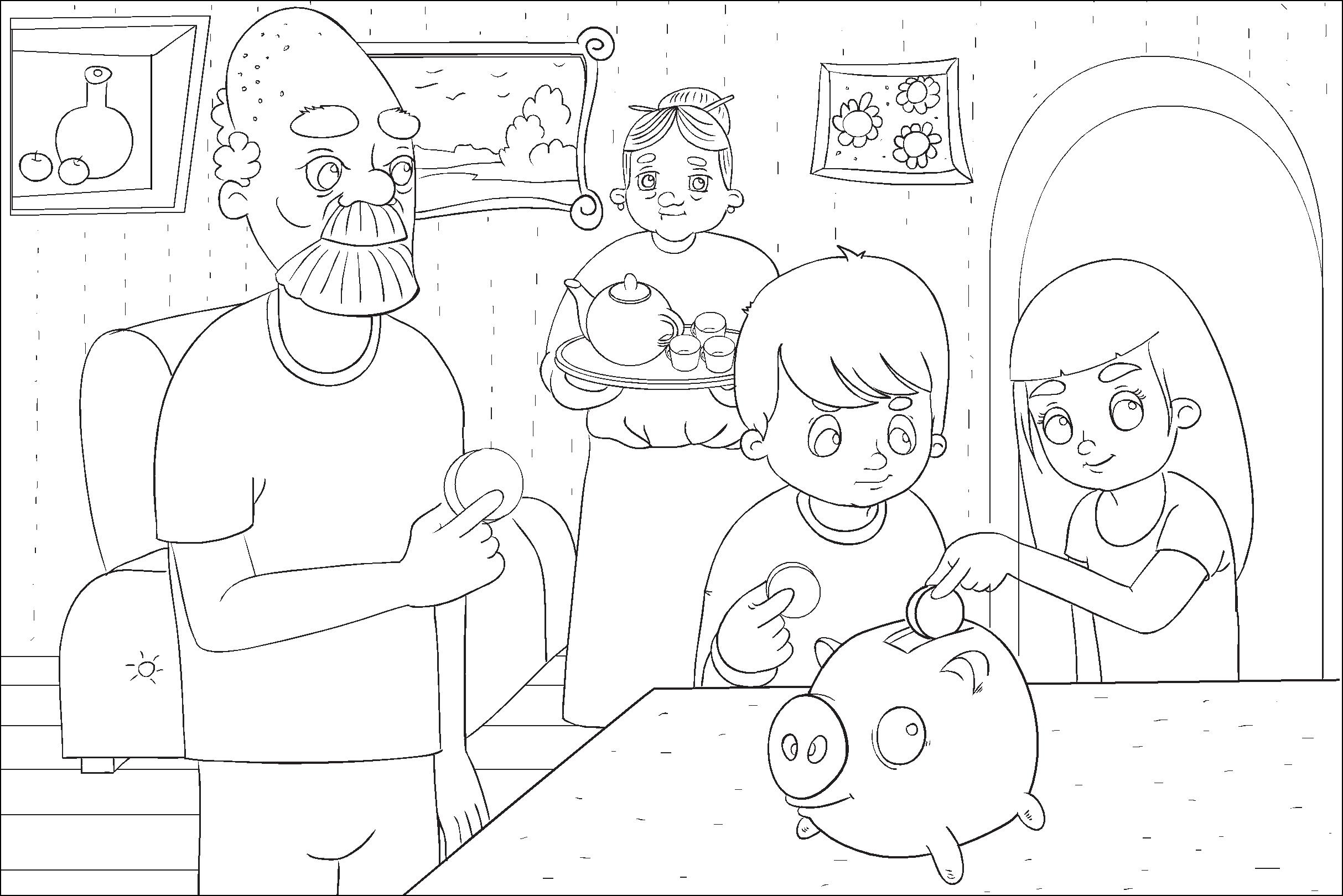 Тема 5. Без нужды живет, кто деньги бережет	Задание №1Тема 5.Без нужды живет, кто деньги бережет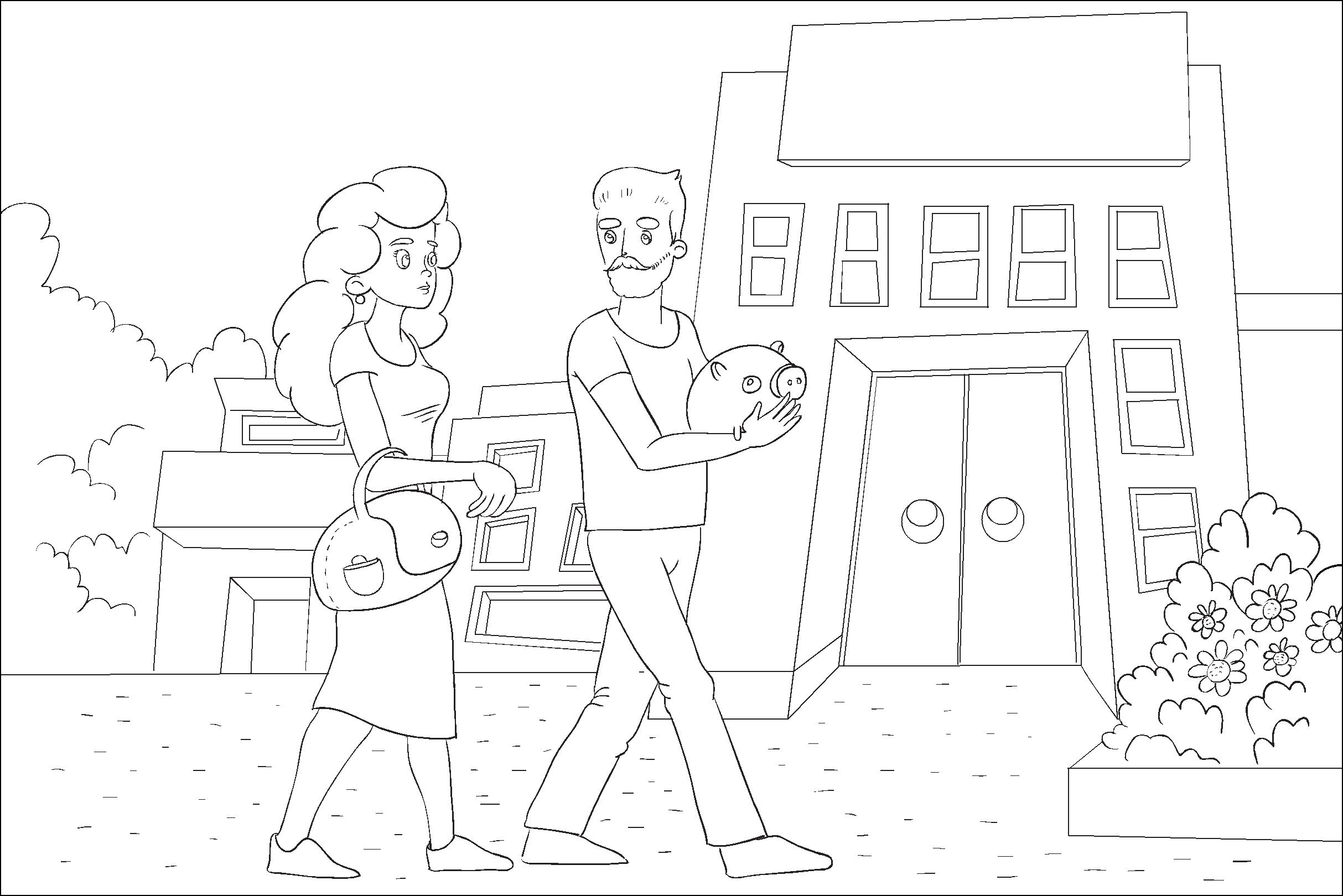 Задание №2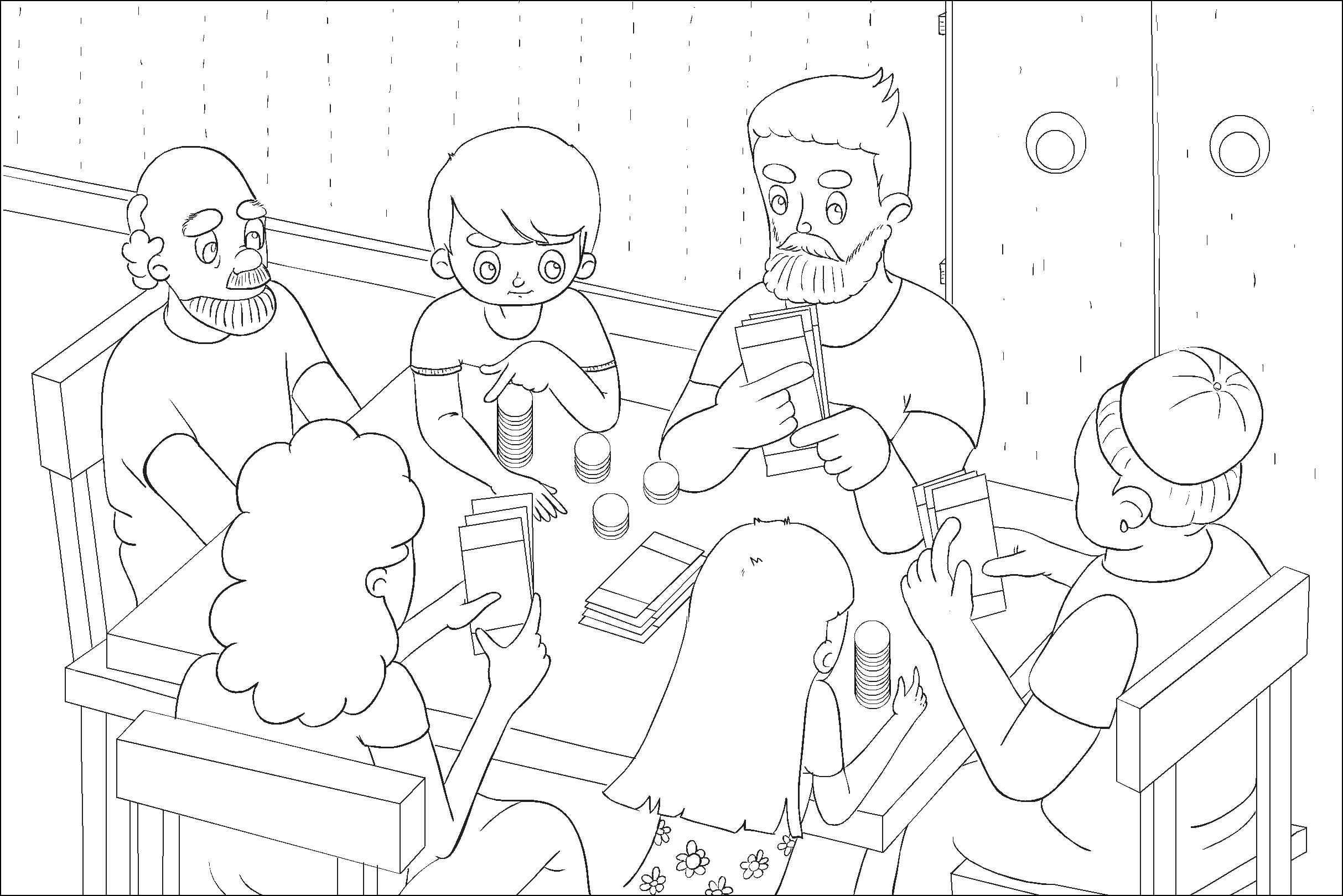 Тема 5. Без нужды живет, кто деньги бережет	Задание №3Тема 5.Без нужды живет, кто деньги бережет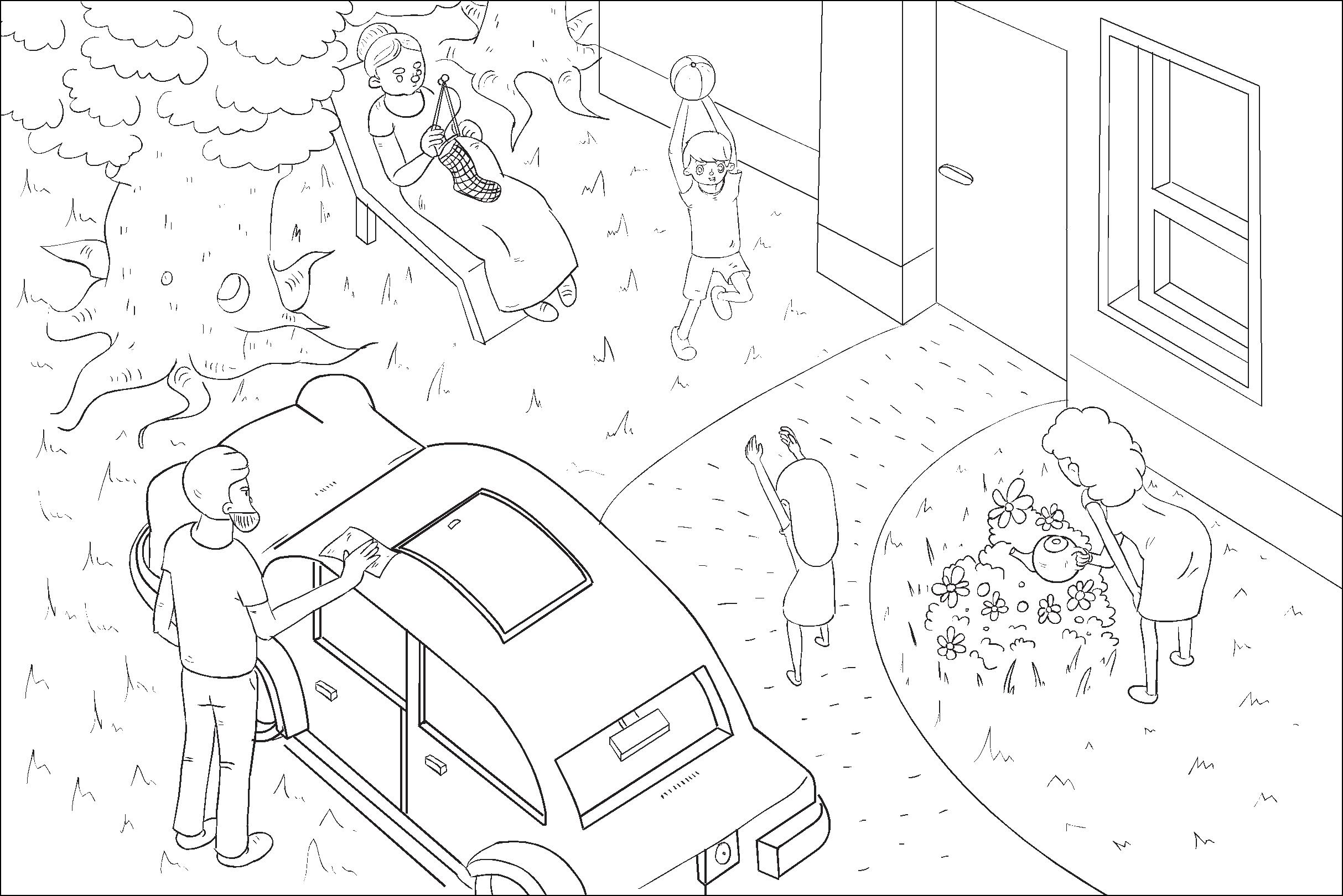 Задание №4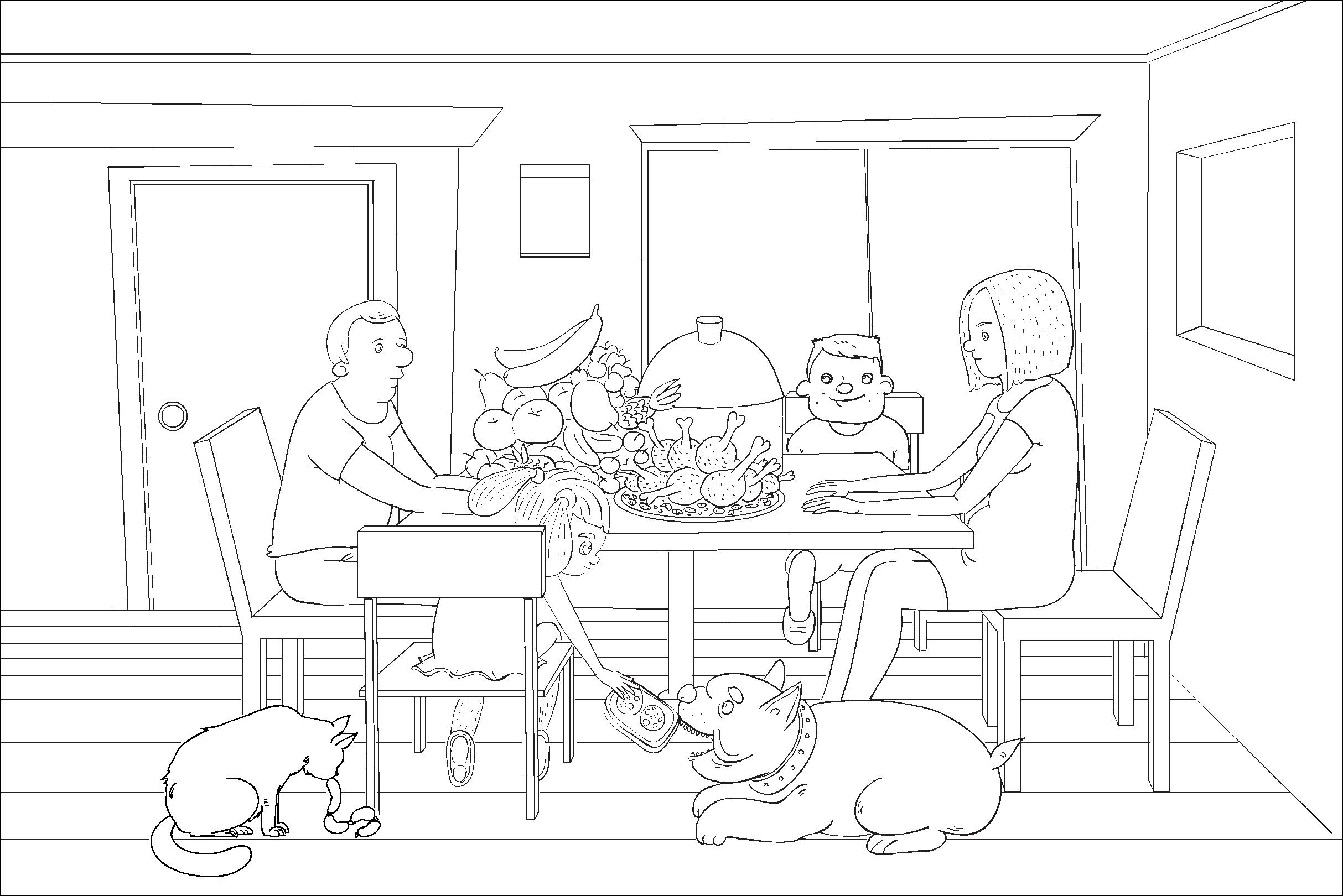 5октября2013 г.Тема 6.Хлебу мера, а деньгам – счетЗадание №1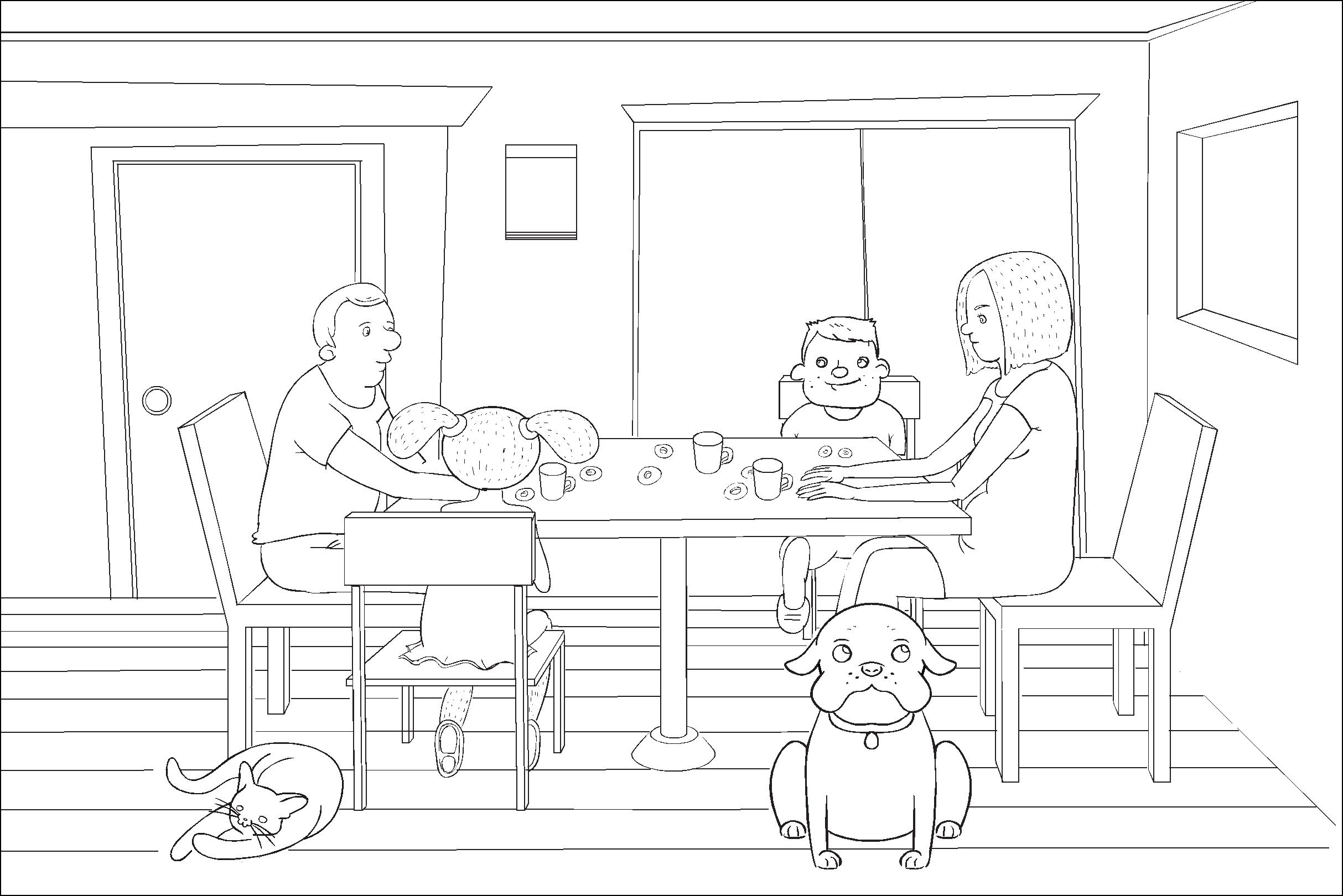 25октября2013 г.Тема 6.Хлебу мера, а деньгам – счетЗадание №2Тема 6.Хлебу мера, а деньгам – счет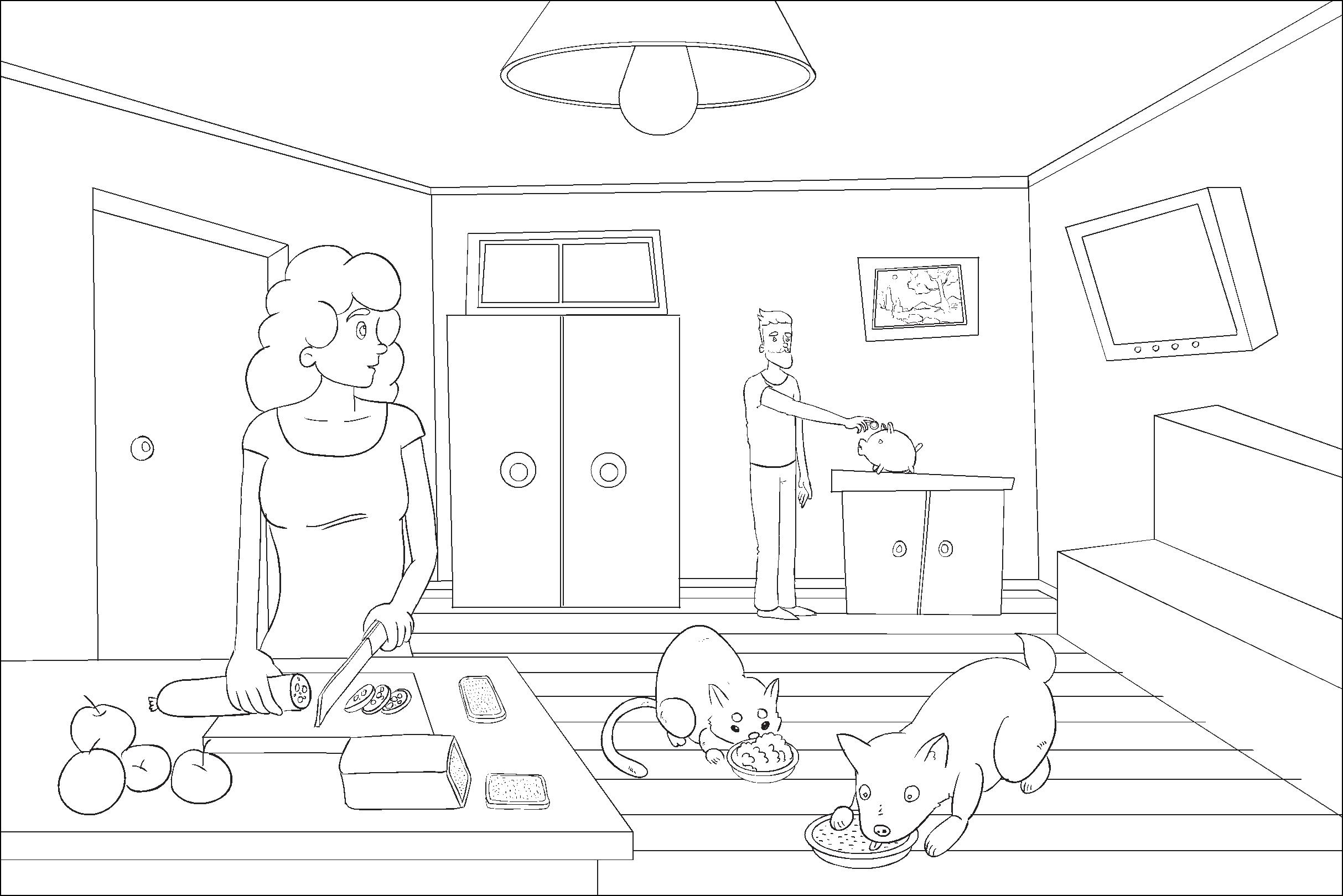 Задание №3Тема 6.Хлебу мера, а деньгам – счет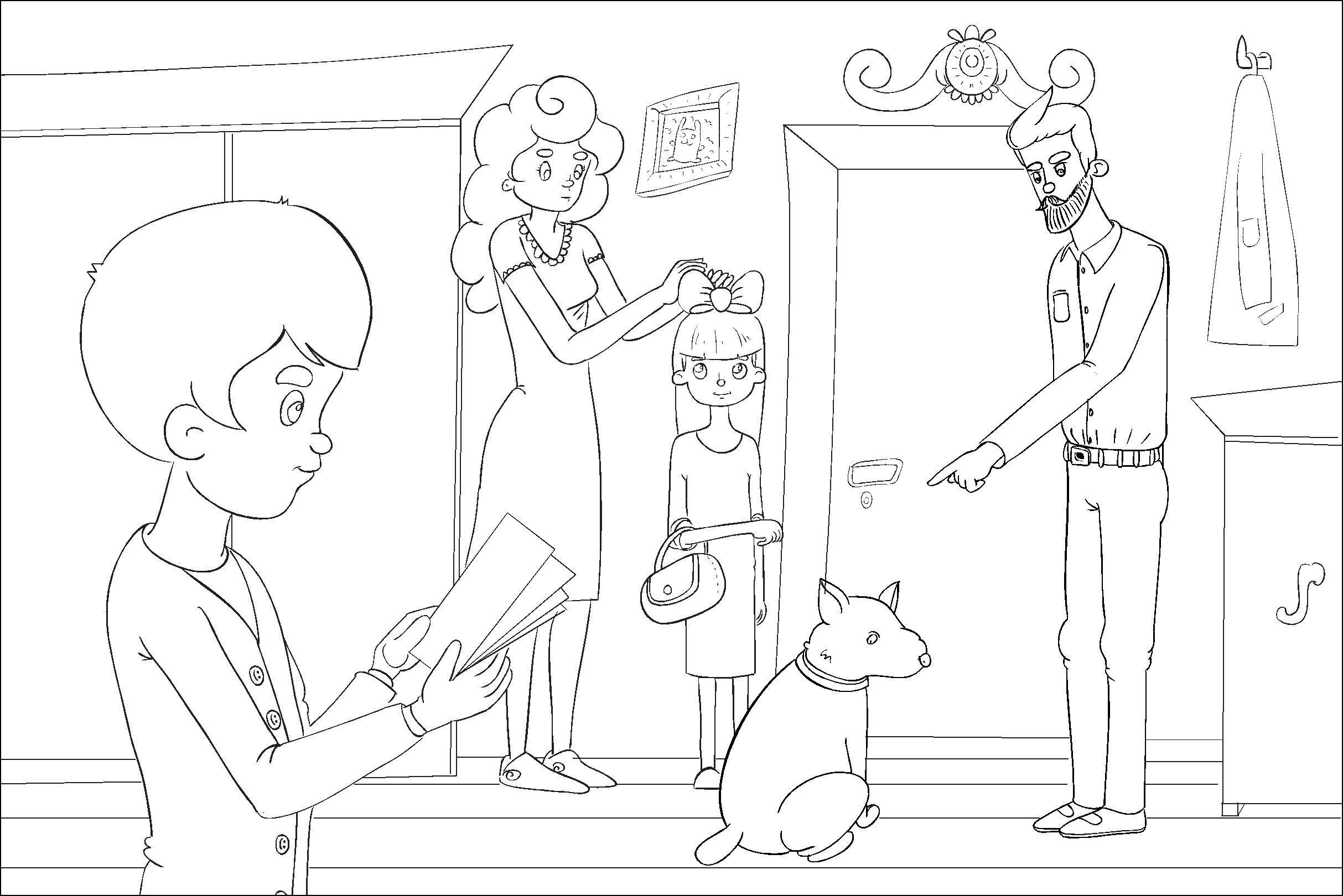 Задание №4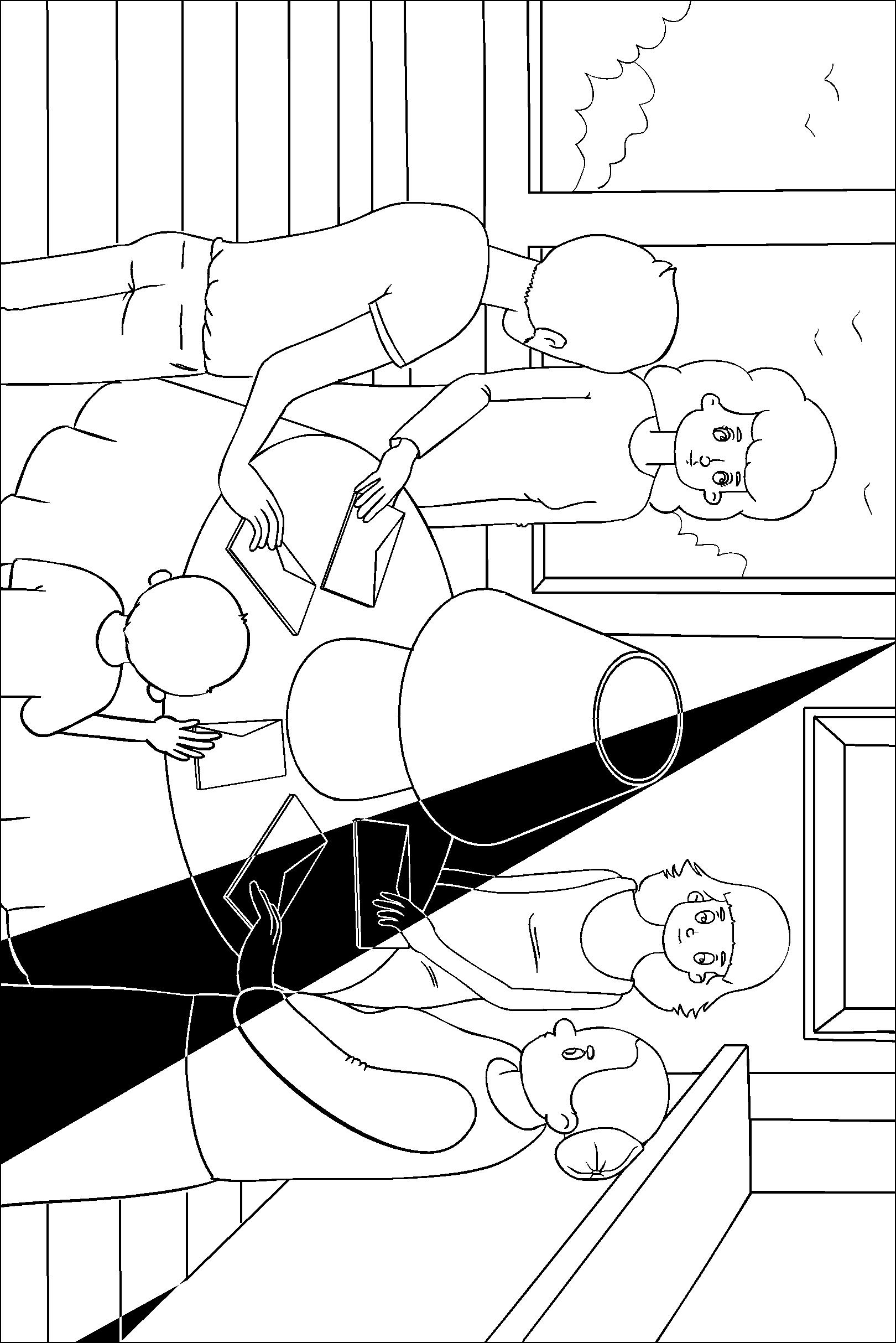 напродукты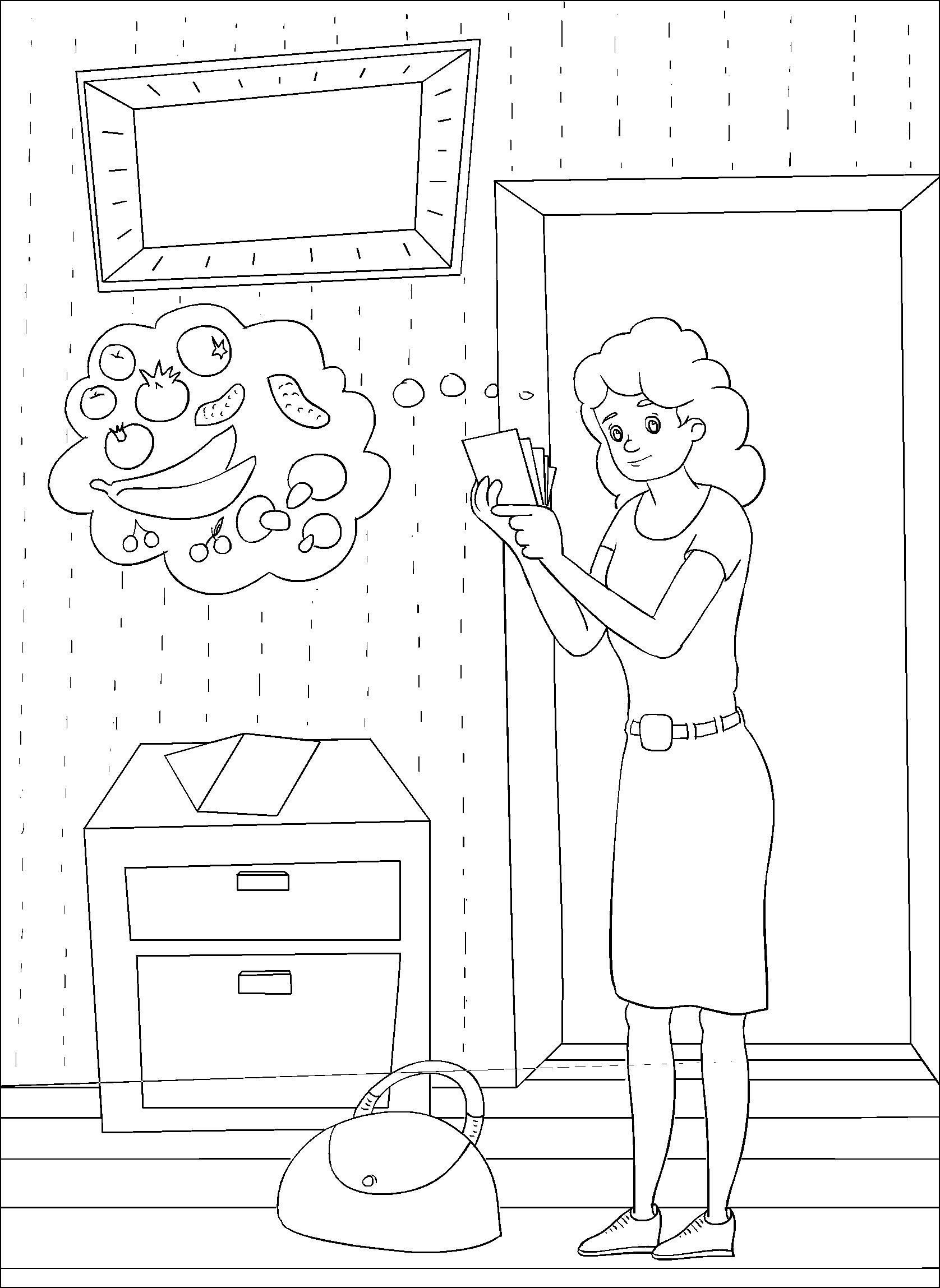 Тема 7.Деньги счет любятЗадание №2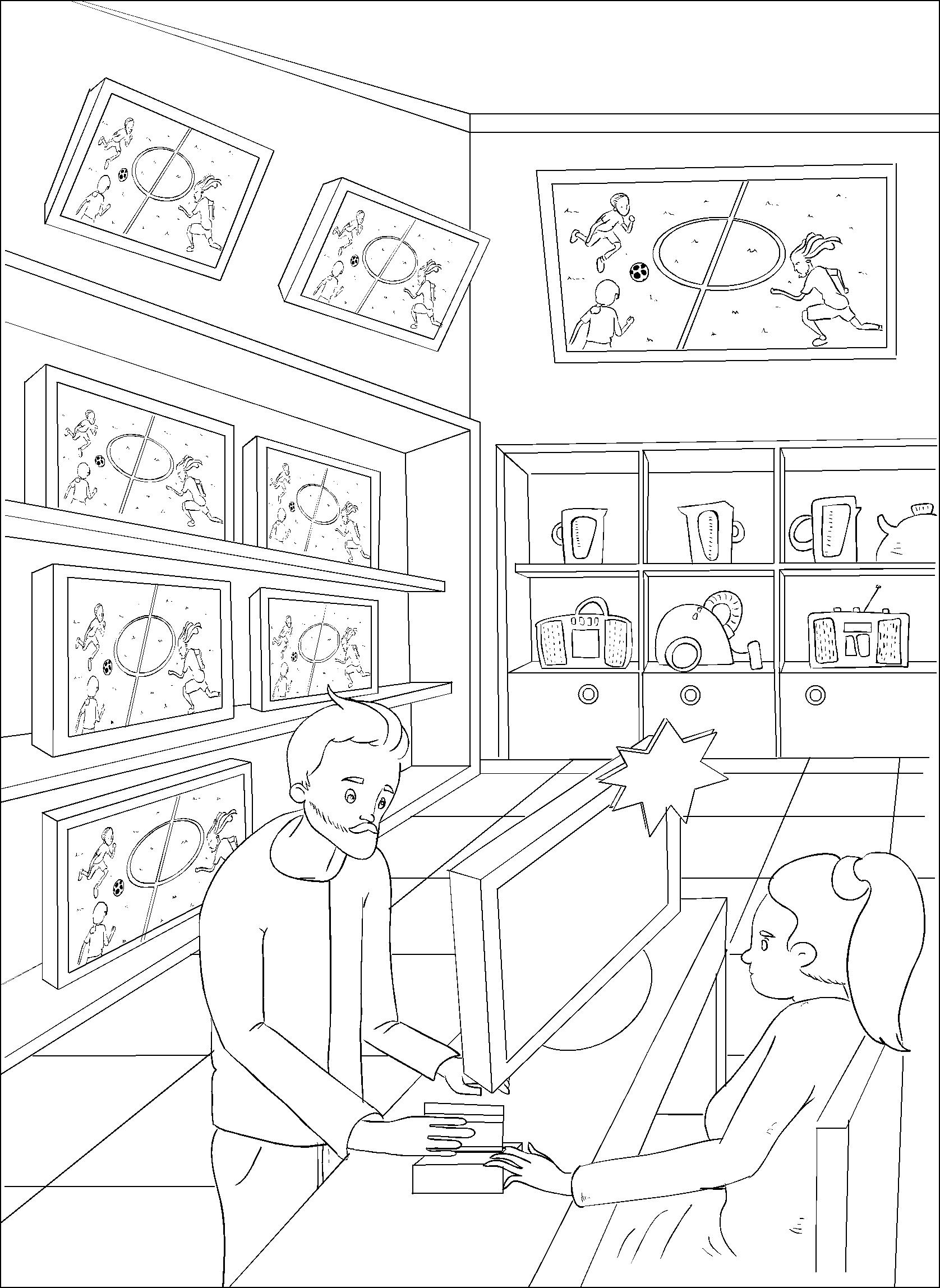 Тема 7.Деньги счет любят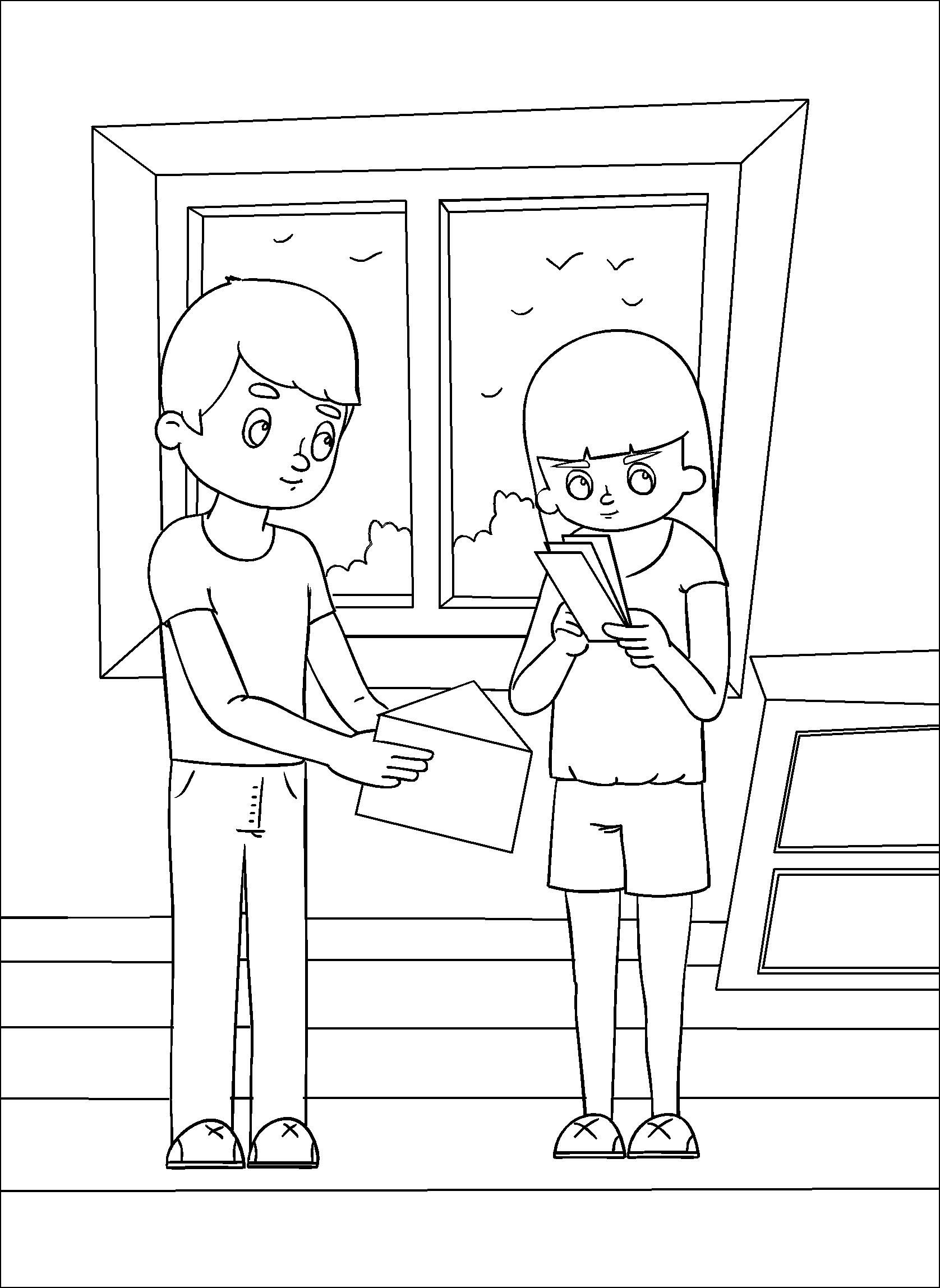 Задание №4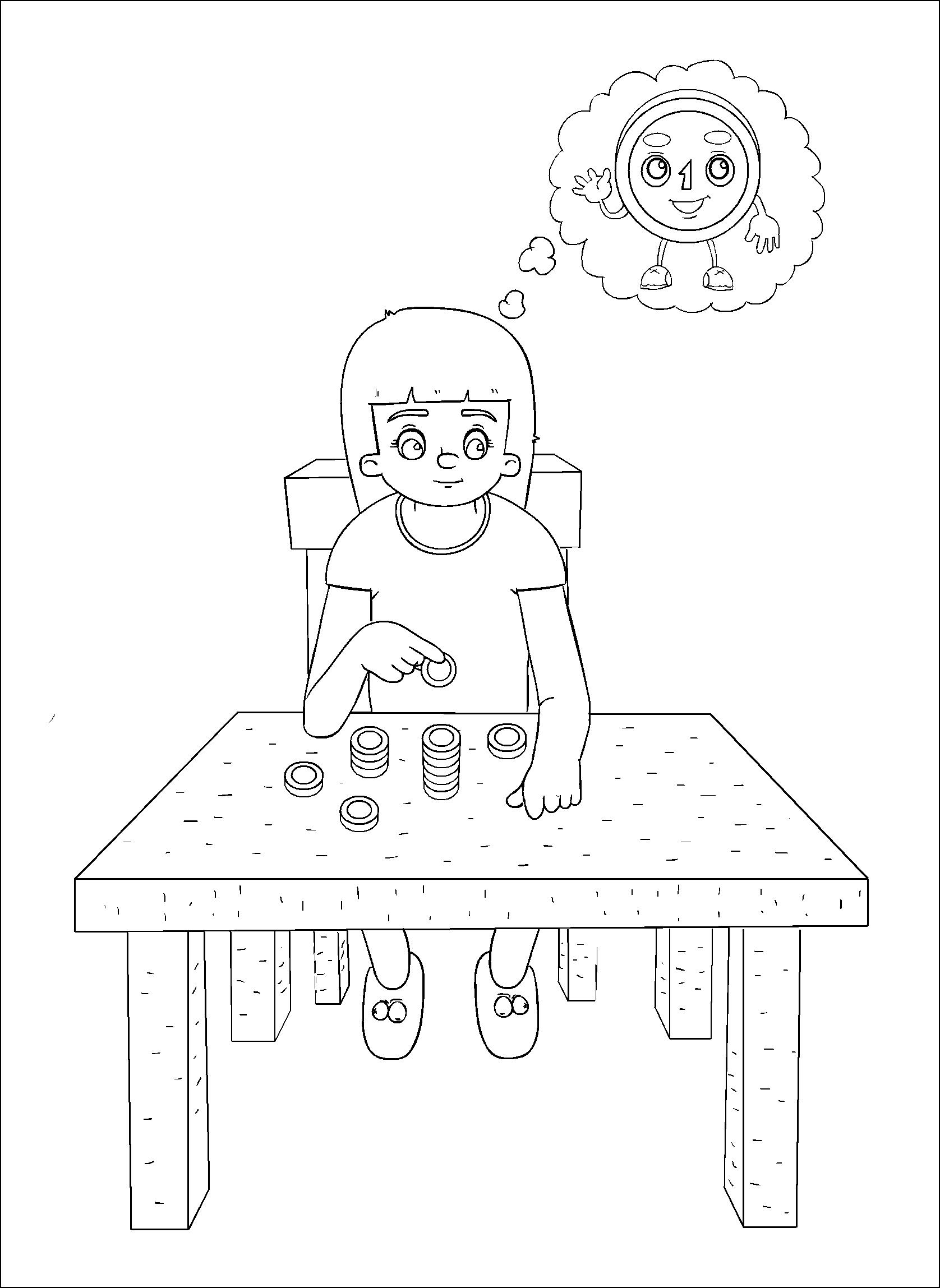 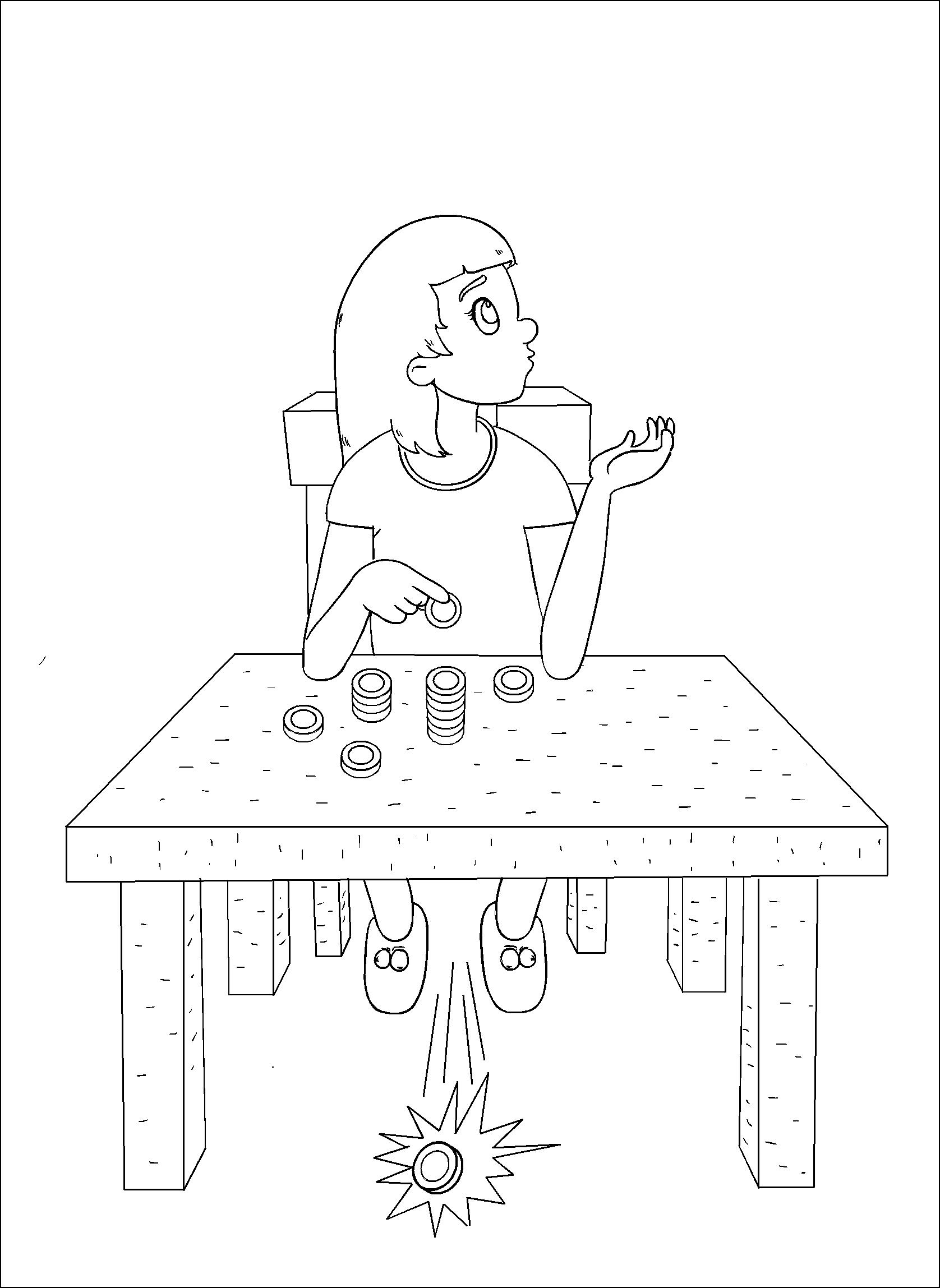 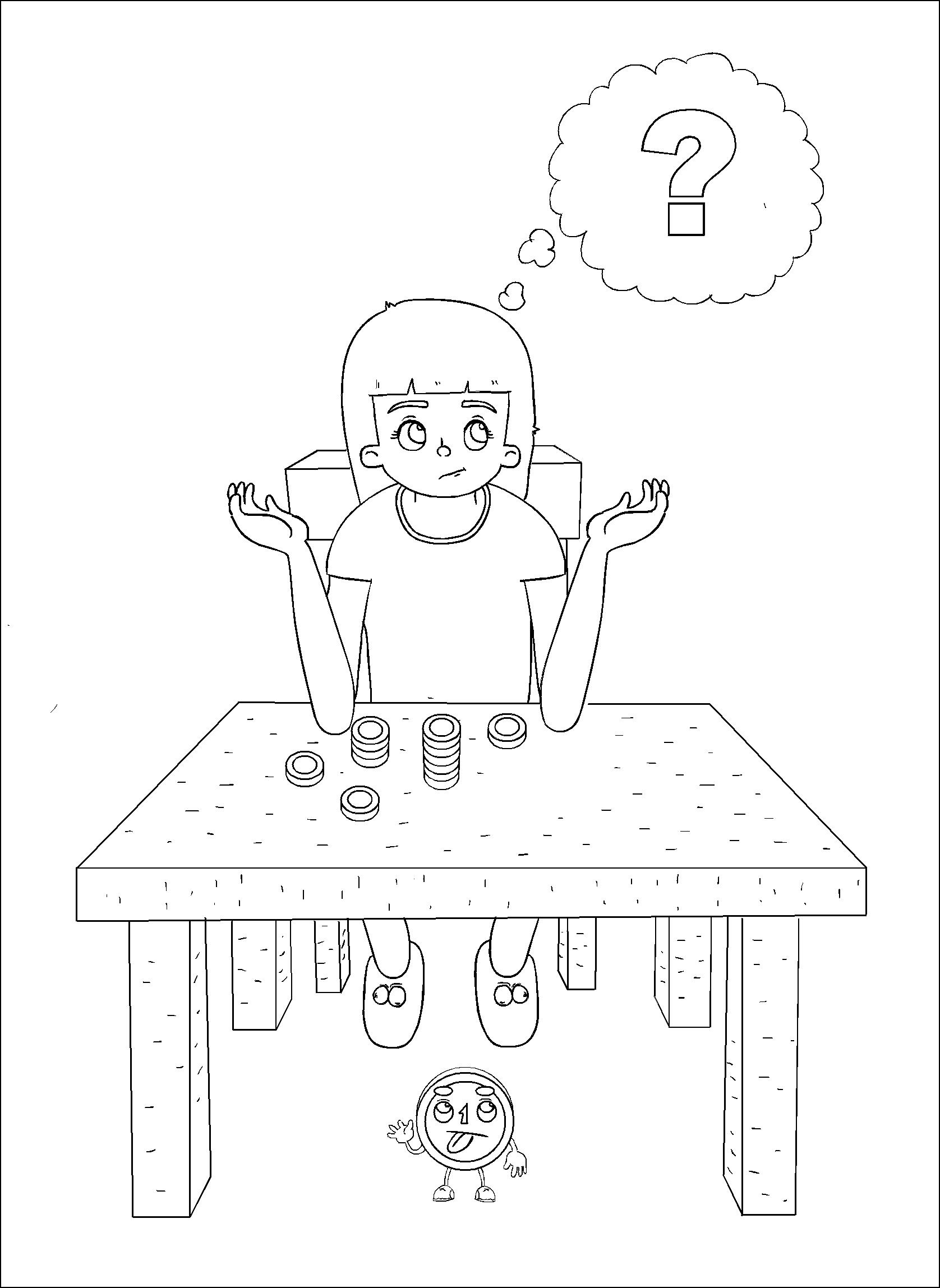 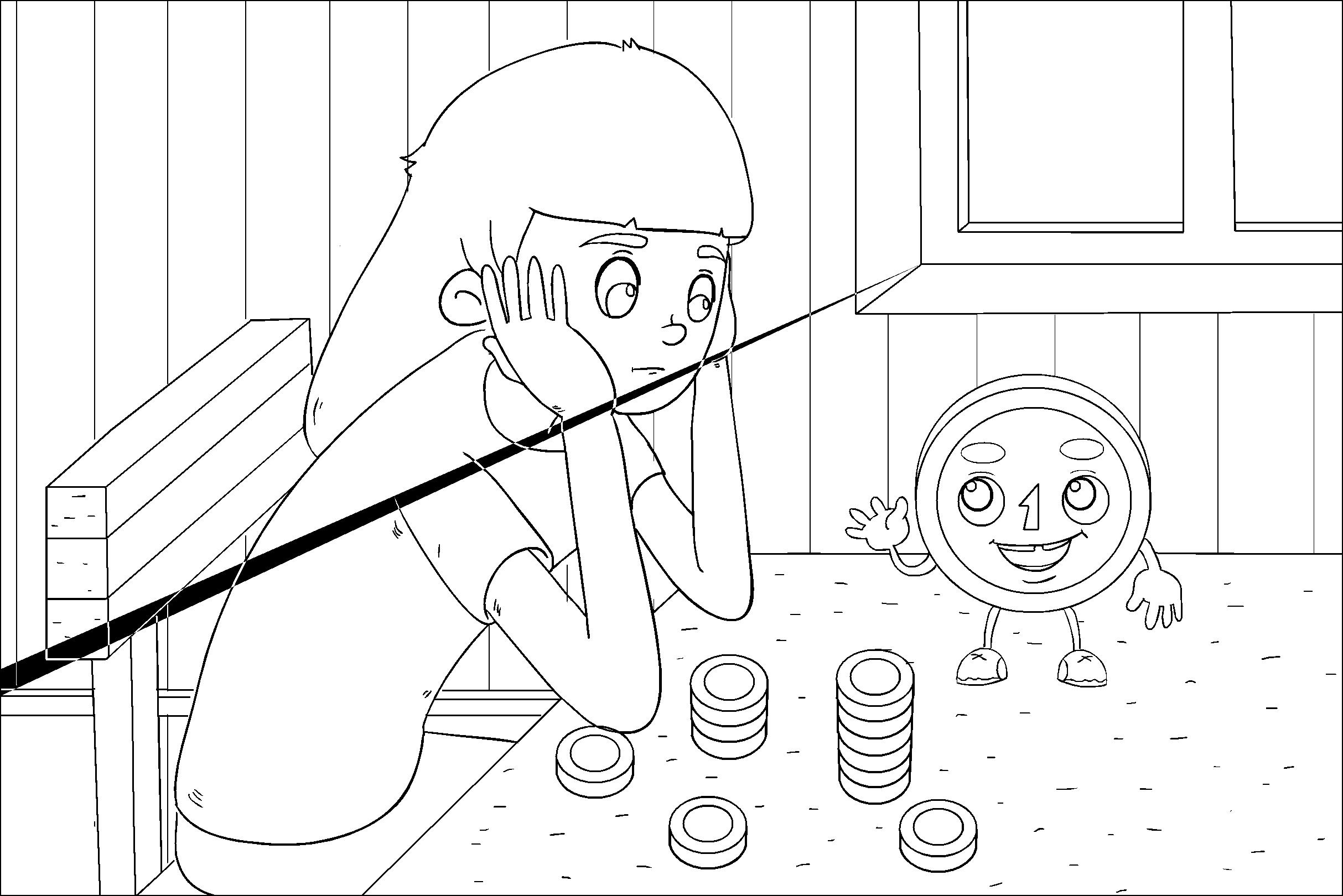 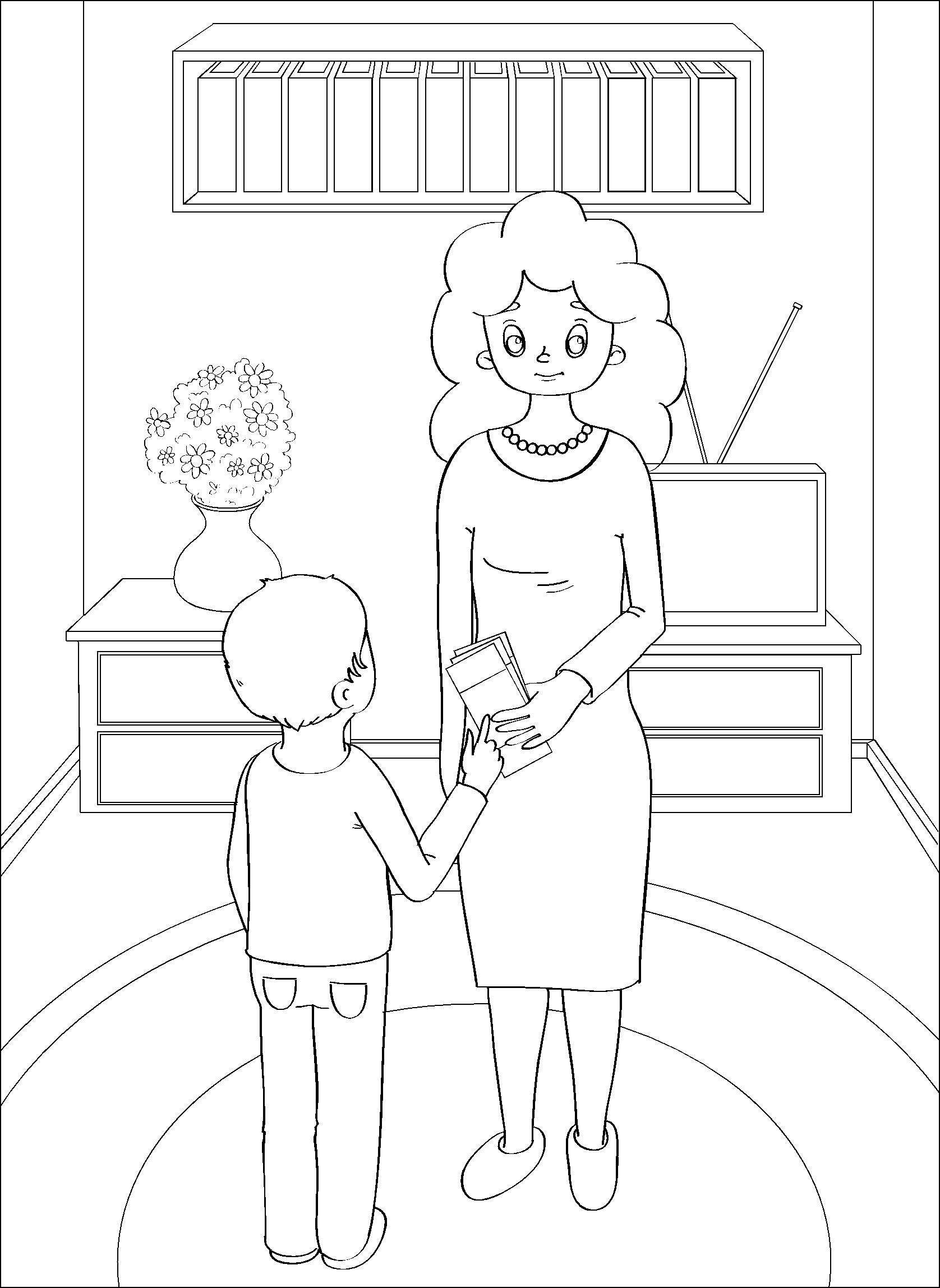 100100Тема 9. Дурак деньги напоказ носит	Задание №1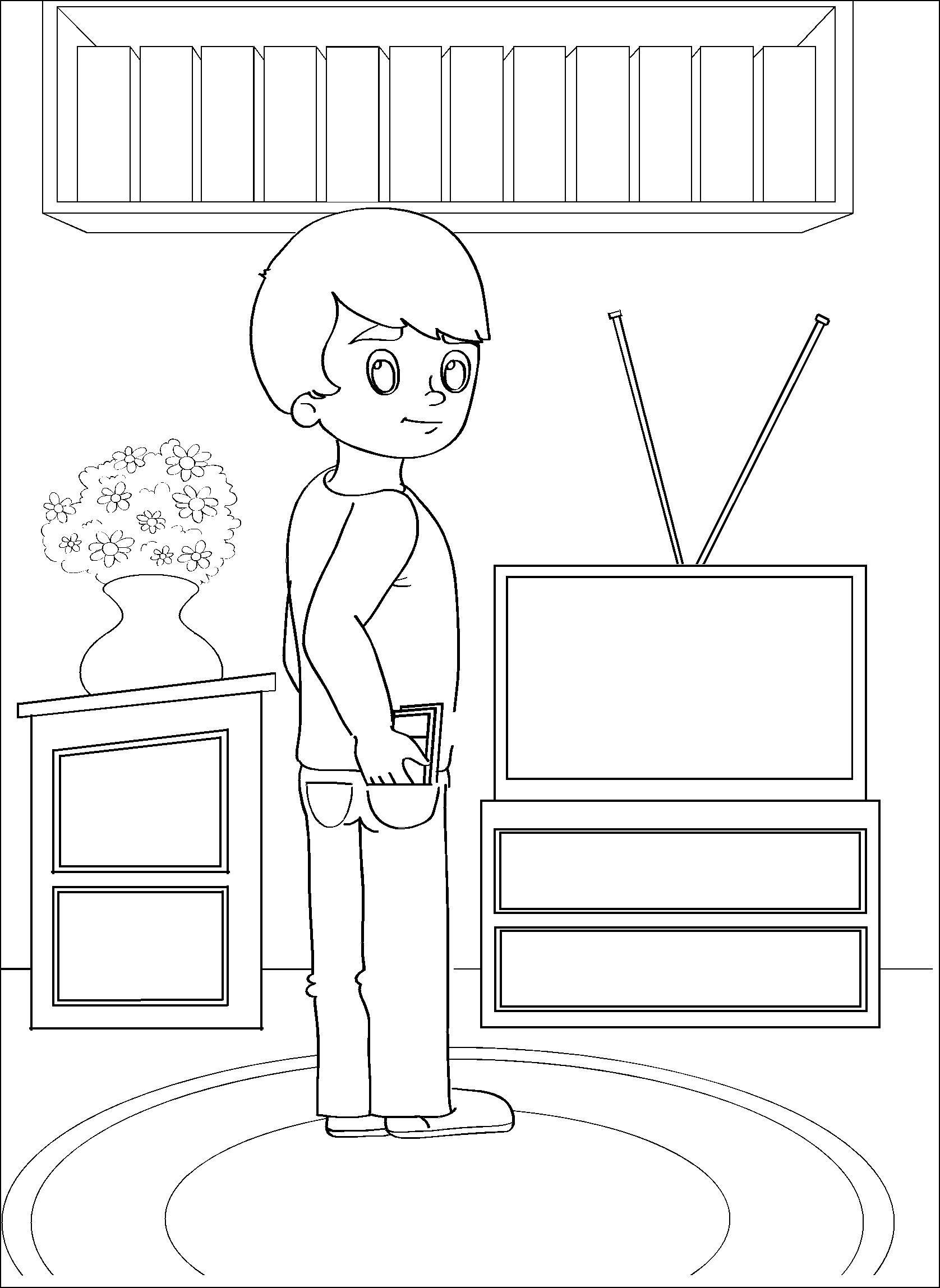 Тема 9.Дурак деньги напоказ носитЗадание №2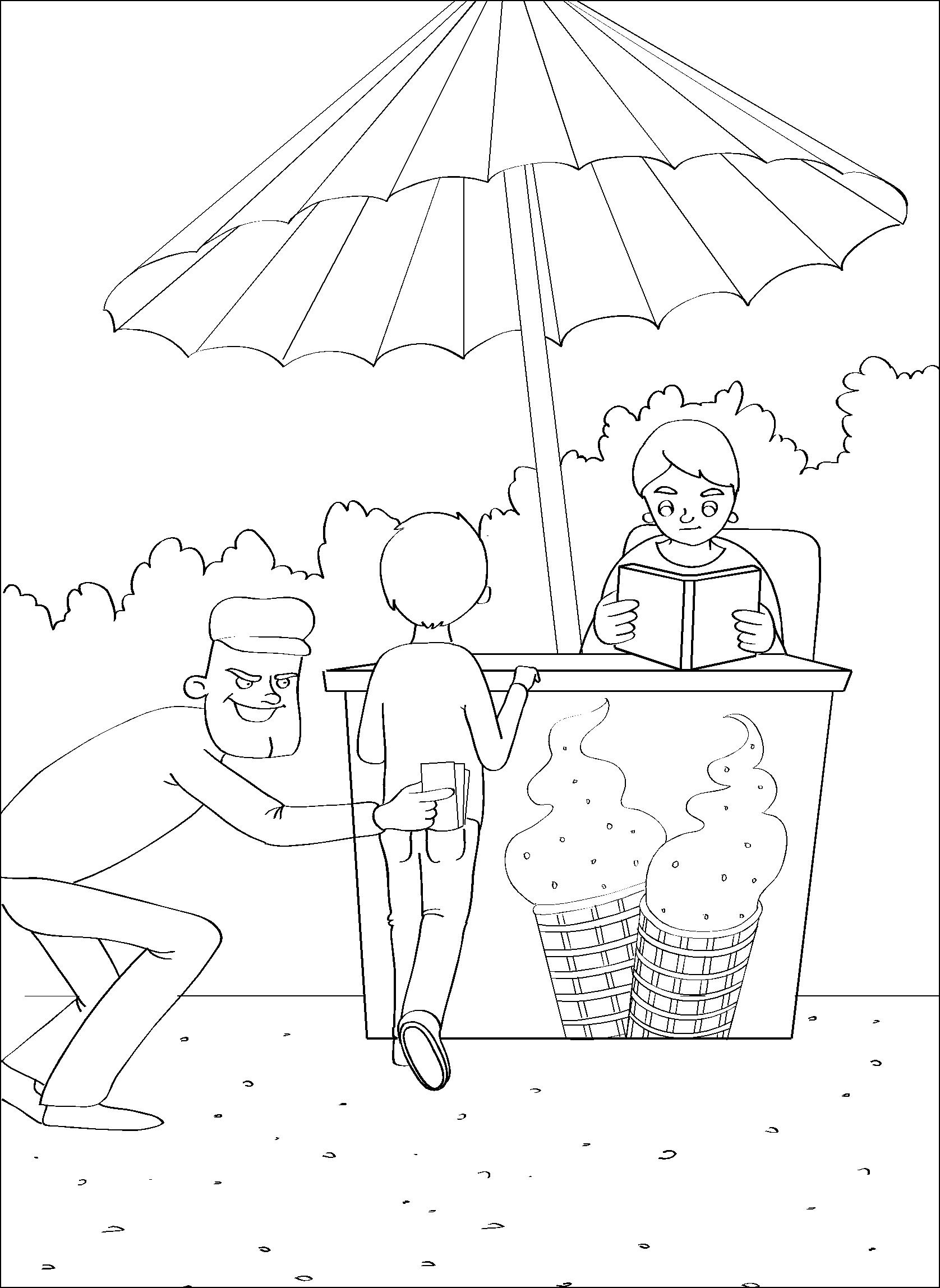 Тема 9.Дурак деньги напоказ носитЗадание №3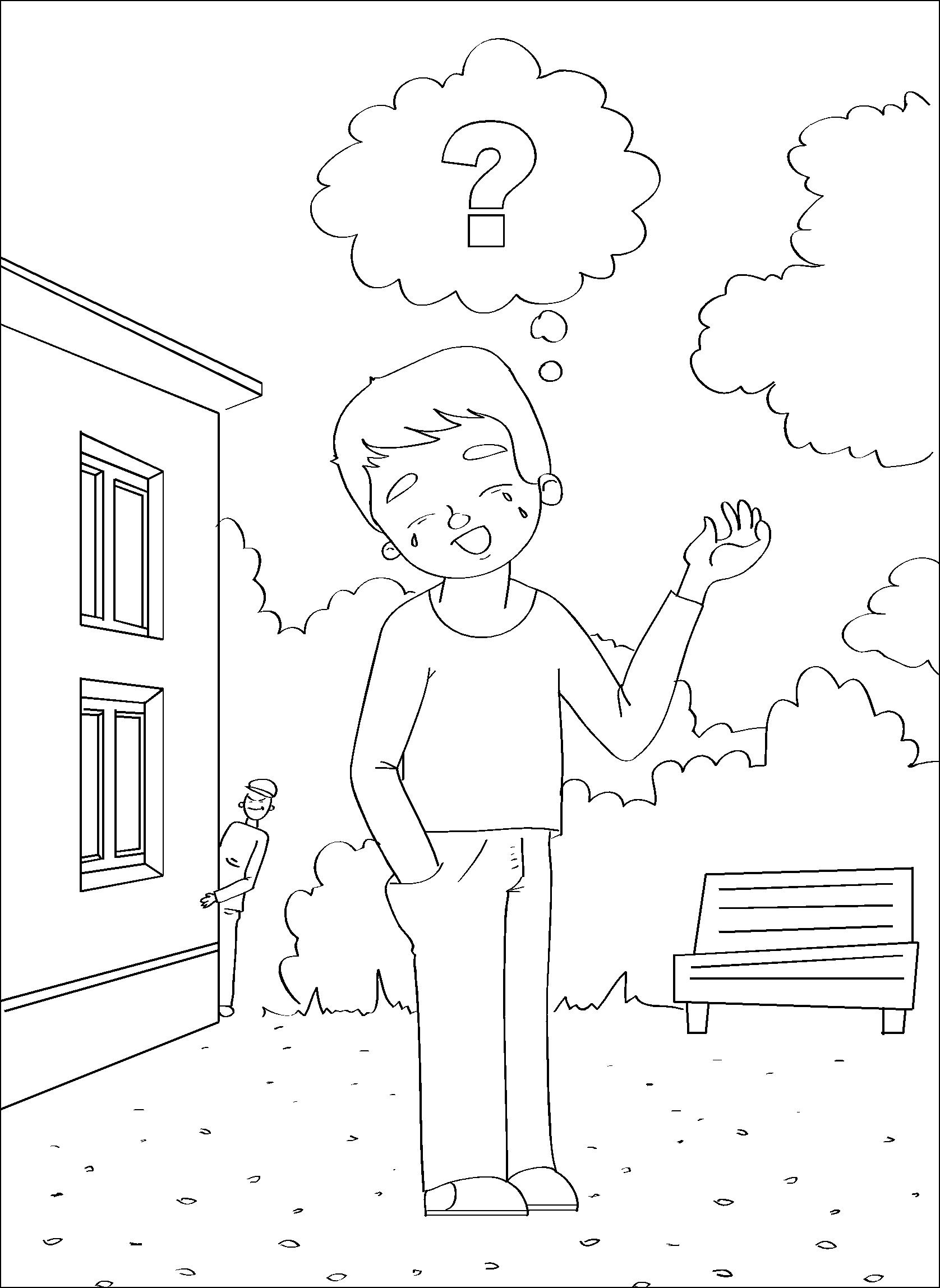 Тема 9. Дурак деньги напоказ носит	Задание №4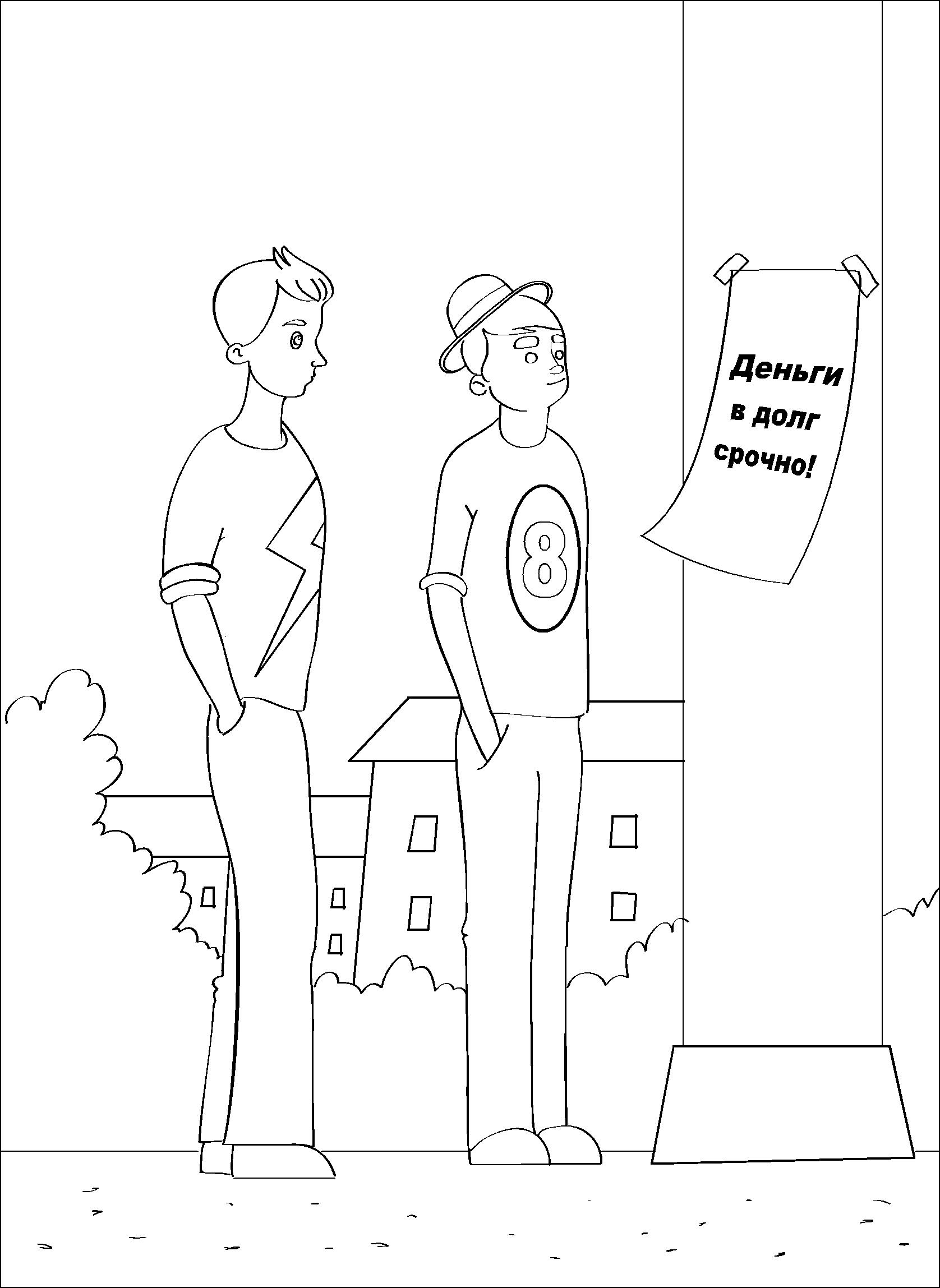 Тема 10. В долг брать легко, да платить тяжело	Задание №1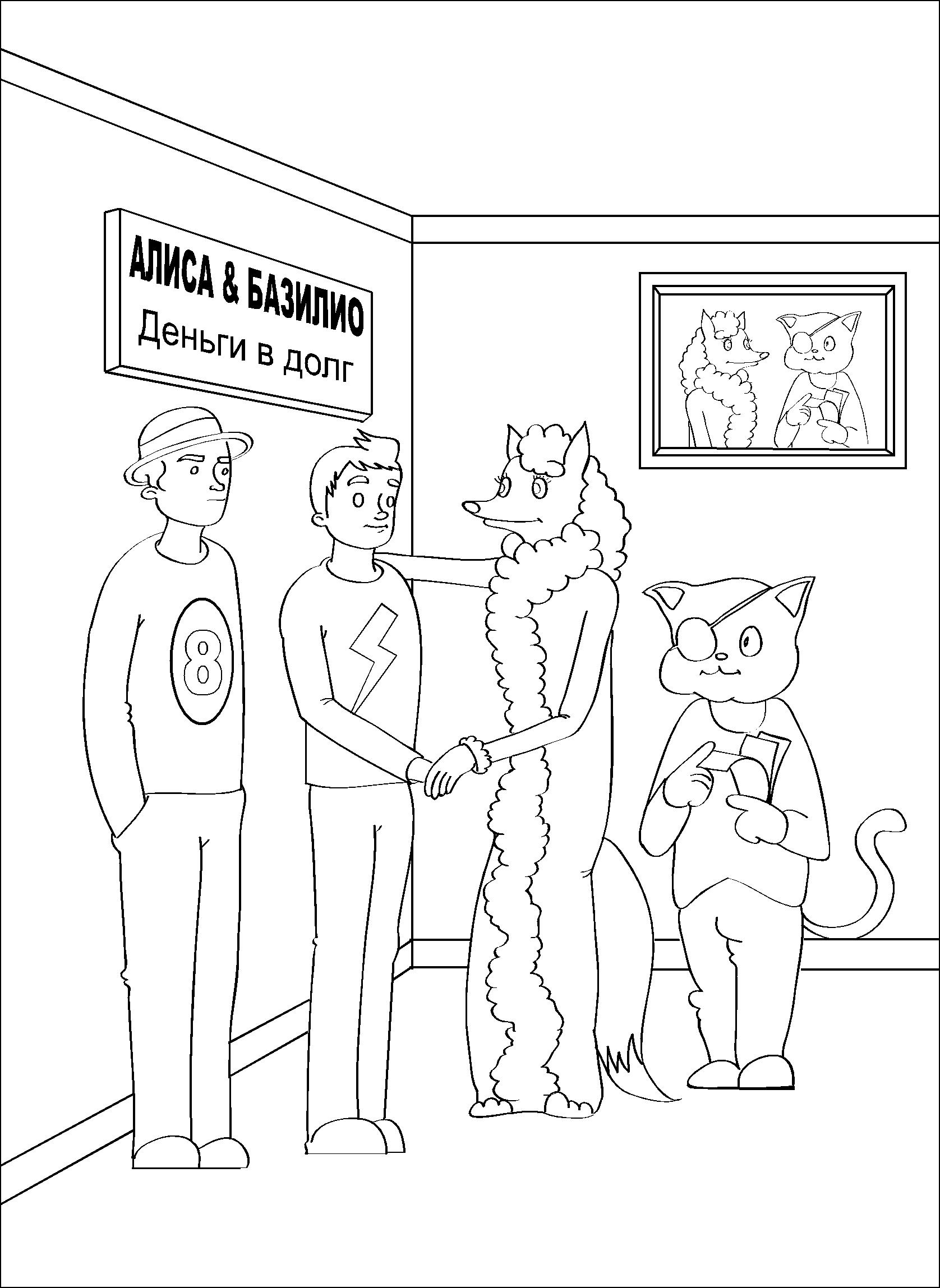 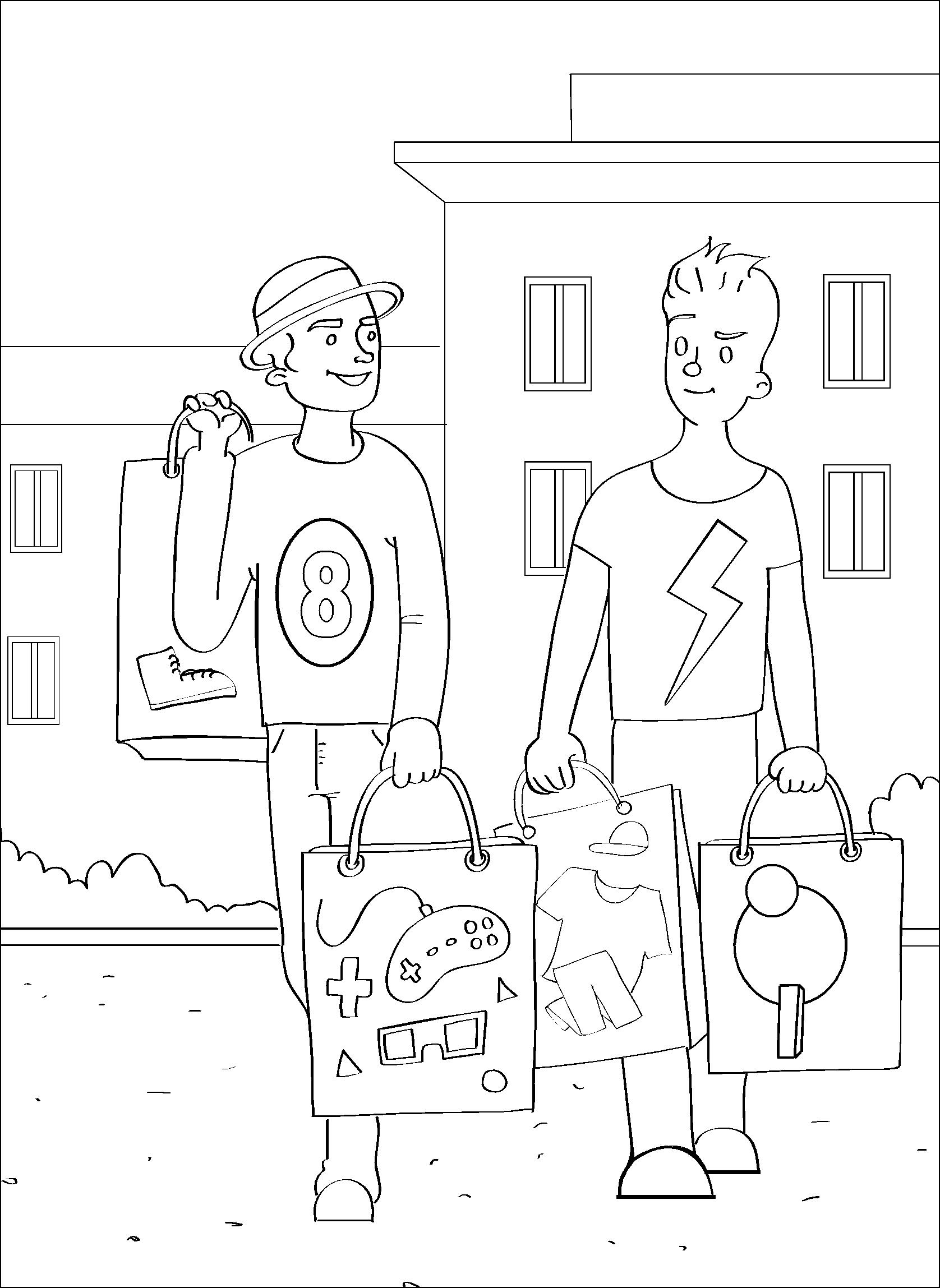 Тема 10. В долг брать легко, да платить тяжело	Задание №3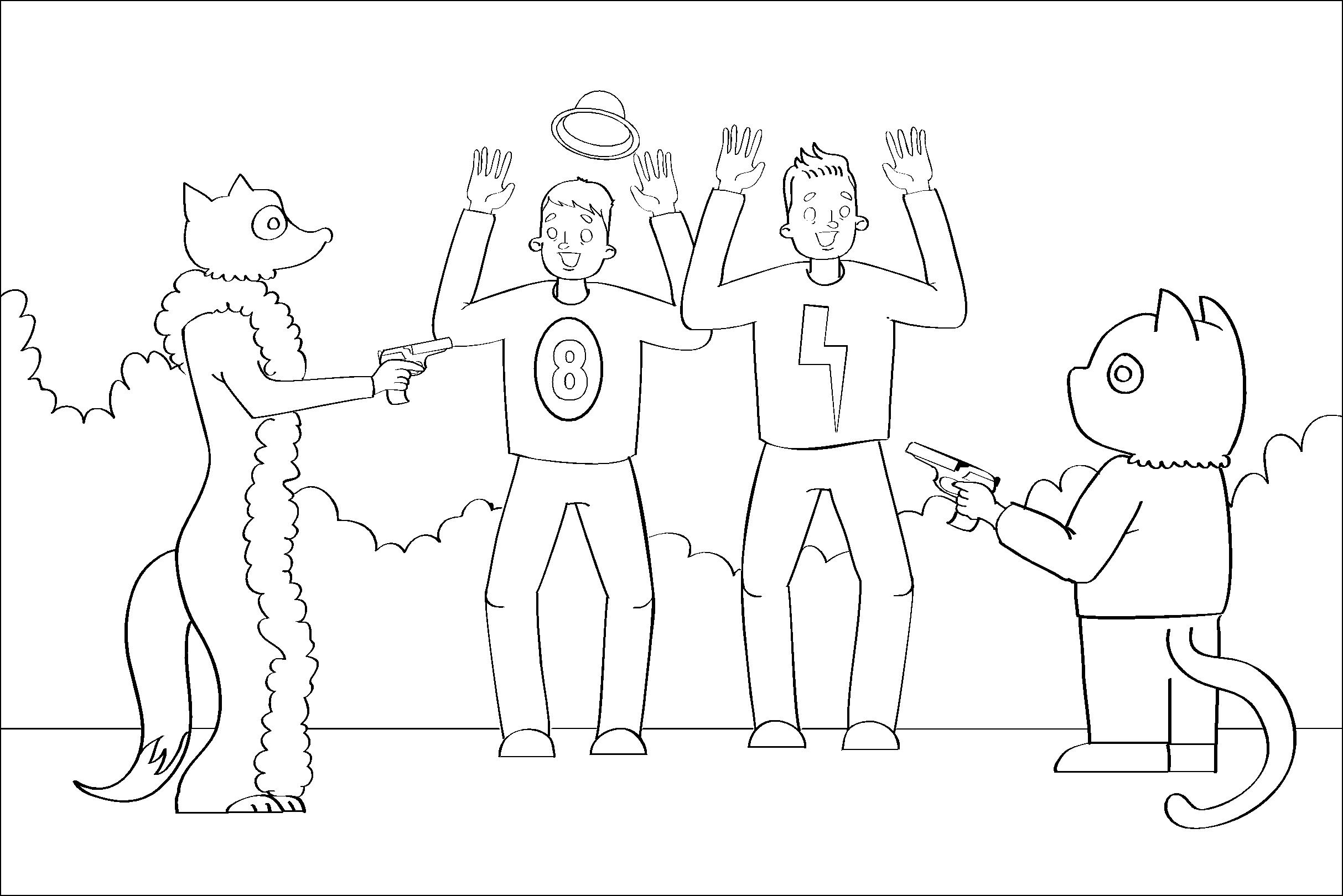 Тема 10. В долг брать легко, да платить тяжело	Задание №4Тема 1. Доходы, труд – основа доходовЗадание №2Урок 3Не легко деньги нажить,Урок 3а легко прожить.а легко прожить.Тема 4. Копейка к копейке – проживёт семейкаЗадание №1Тема 4. Копейка к копейке – проживёт семейкаЗадание №3Тема 4. Копейка к копейке – проживёт семейкаЗадание №4маТетсчеДеньги.7ятлюбПремияЗарплатаПремияРаботаомлетПенсияСтипендияСтипендия№1ЗаданиеТема 7. Деньги счет любятЗадание №3Тема 8. Без копейки рубль щербатыйЗадание №1Тема 8. Без копейки рубль щербатыйЗадание №2Тема 8. Без копейки рубль щербатыйЗадание №3Тема 8. Без копейки рубль щербатыйЗадание №4100100Тема 10. В долг брать легко, да платить тяжелоЗадание №2